ETHICS AND ANTI- CORRUPTION COMMISSION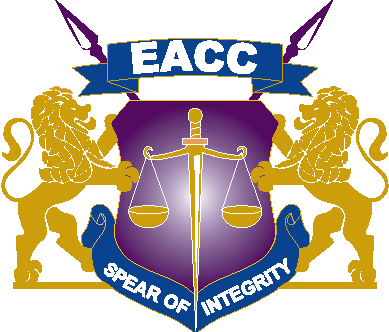 REQUEST FOR PROPOSAL FOR   PROVISION OF CONSULTANCY SERVICES FOR DEVELOPMENT OF A THREE YEAR COMMUNICATION STRATEGYTENDER NO. EACC/T/9/2021-2022    IFMIS NO. 900787-2021/2022DEADLINE FOR SUBMISSION: 16th November, 2021 at 10.00am INTEGRITY CENTREValley Rd/Jakaya Kikwete JunctionP.O Box 61130-00200, Nairobi, Kenya Tel: 0709 781 181Email: eacc@integrity.go.keSERIAL NO. ………….Date: 28th  October, 2021PROCURING ENTITY: ETHICS AND ANTI- CORRUPTION COMMISSIONCONTRACT NAME AND DESCRIPTION: PROVISION OF CONSULTANCY SERVICES FOR DEVELOPMENT OF A THREE-YEAR COMMUNICATION STRATEGY FOR THE COMMISSIONThe Ethics and Anti-Corruption Commission (EACC) invites sealed bids from eligible candidates for Provision of Consultancy for development of the Three years Communication Strategy for the Commission. Qualiﬁed and interested tenderers may obtain further information and inspect the Tender Documents during  ofﬁce  hours  8 am and 5 pm starting from the date of advert at the office of:Secretary / Chief Executive OfficerEthics and Anti-Corruption CommissionINTEGRITY CENTREValley Rd/Jakaya Kikwete Rd JunctionTel: 0709781000 / 0730997000 fax 254 (020) 2240954Email: supply-chain@integrity.go.ke Tendering will be conducted  under  open  competitive  method  using  a  standardized  tender  document.  Tendering  is  open  to  all  qualiﬁed  and  interested  Tenderers.A complete set of tender documents may be viewed and downloaded free of charge from the Commission’s website www.eacc.go.ke, IFMIS suppliers portal supplier.treasury.go.ke and PPIP (Public Procurement Information Portal) www.tenders.go.keTenderers who download the  tender  document  must  forward  their  particulars  immediately  facilitate any further clarification or addendum to;Secretary / Chief Executive OfficerEthics and Anti-Corruption CommissionINTEGRITY CENTREValley Rd/Jakaya Kikwete Rd JunctionP.O Box 61130-00200, Nairobi, KenyaTel: 0709781000 / 0730997000 fax 254 (020) 2240954Email: supply-chain@integrity.go.ke All  Tenders  must  be  accompanied  by  a Tender Security of Kes. 50,000.00 in the form of a Bank guarantee from a reputable bank valid for 150 Days from date of tender closure.Completed tender documents MUST be submitted through the IFMIS system so as to reach the: The Secretary/Chief Executive OfficerEthics and Anti-Corruption CommissionP. O. Box 61130-00200NAIROBIOn or before 16th November 2021 at 10.00 am.The IFMIS will automatically lock out at the time and date of tender closingTenders will be opened immediately after the deadline date and time speciﬁed above or any dead line date and time speciﬁed later. Tenders will be publicly opened in  the  presence  of  the  Tenderers'  designated  representatives  who  choose  to  attend  at  the  address  below.Ground FloorEthics and Anti-Corruption Commission Integrity Centre (HQs)NairobiSubmission of Manual and late tenders will be rejected.THE SECRETARY/CEO,ETHICS AND ANTI-CORRUPTION COMMISSION.Date  28th  October, 2021EACC adheres to high standards of integrity in its business operations. Report any unethical behavior immediately to any of the provided anonymous hotline service.1) Phone: 0202717473; 2 3) Email: eacc@integrity.go.ke4) Website: www.eacc.go.ke / report corruptionSECTION 2. INSTRUCTIONS TO CONSULTANTS AND DATA SHEETSection 2(a). Instructions to Consultants (ITC)GENERAL PROVISIONSMeanings/Definitions“Affiliate(s)” means an individual or an entity that directly or indirectly controls, is controlled by, or is under common control with the Consultant.“Applicable Law” means the laws and any other instruments having the force of law in Kenya.“Procuring Entity” means the entity that is carrying out the consultant selection process and signs the Contract for the Services with the selected Consultant.“Consultant” means a legally-established professional consulting firm or an entity that may provide or provides the Services to the Procuring Entity under the Contract.“Contract” means a legally binding written agreement signed between the Procuring Entity and the Consultant and includes all the attached documents listed in its Clause 1 (the General Conditions of Contract (GCC), the Special Conditions of Contract (SCC), and the Appendices).“Data Sheet” means an integral part of the Instructions to Consultants (ITC) Section2 that is used to reflect specific assignment conditions to supplement, but not to over- write, the provisions of the ITC.“Day” means a calendar day unless otherwise specified as "Business Day". A Business Day is any day that is an official working day in Kenya and excludes official public holidays.“Experts” means, collectively, Key Experts, Non-Key Experts, or any other personnel of the Consultant, Sub-consultant or Joint Venture member(s).“Government” means the Government of the Republic of Kenya.“In writing “means communicated in written form such as by mail, e-mail, fax, including, if specified in the Data Sheet, distributed or received through the electronic-procurement system used by the Procuring Entity with proof of receipt.“Joint Venture (JV)” means an association with or without a legal personality distinct from that of its members, of more than one Consultant where one member has the authority to conduct all business for and on behalf of any and all the members of the JV, and where the members of the JV are jointly and severally liable to the Procuring Entity for the performance of the Contract.“Key Expert(s)” means an individual professional whose skills, qualifications, knowledge and experience are critical to the performance of the Services under the Contract and whose CV is considered in the technical evaluation of the Consultant's proposal.“ITC” (this Section2 of the RFP) means the Instructions to Consultants that provides the Consultants with all information needed to prepare their Proposals.“Letter of RFP” means the letter of invitation being sent by the Procuring Entity to the Consultants.“Non-Key Expert(s)” means an individual professional provided by the Consultant or its Sub consultant and who is assigned to perform the Services or any part thereof under the Contract and whose CVs are not evaluated individually.“Proposal” means the Technical Proposal and the Financial Proposal of the Consultant.“Public Procurement Regulatory Authority (PPRA)” means the statutory authority of the Government of Kenya that is mandated with the role of regulating and monitoring compliance with the public procurement law and regulations.“RFP” means the Request for Proposals to be prepared by the Procuring Entity for the selection of Consultants.“Services” means the work to be performed by the Consultant pursuant to the Contract.“Sub-consultant” means an entity to whom the Consultant intends to subcontract any part of the Services while the Consultant remains responsible to the Procuring Entity during the whole performance of the Contract.v) “Terms of Reference (TORs)” means the Terms of Reference that explains the objectives, scope of work, activities, and tasks to be performed, respective responsibilities of the Procuring Entity and the Consultant, and expected results and deliverables of the assignment.IntroductionThe Procuring Entity named in the Data Sheet intends to select a consultant from those listed in the Request for Proposals (RFP), in accordance with the method of selection specified in the Data Sheet.The Consultants are invited to submit a Technical Proposal and a Financial Proposal, for consulting services required for the assignment named in the Data Sheet. The Proposal will be the basis for negotiating and ultimately signing the Contract with the selected Consultant.The Consultants should familiarize themselves with the local conditions and take them into account in preparing their Proposals, including attending a pre-proposal conference if one is specified in the Data Sheet. Attending any such pre-proposal conference is optional and is at the Consultants' expense.The Procuring Entity will timely provide, at no cost to the Consultants, the inputs, relevant project data, and reports required for the preparation of the Consultant's Proposal as specified in the Data Sheet.Conflict of InterestThe Consultant is required to provide professional, objective, and impartial advice, always holding the Procuring Entity's interest's paramount, strictly avoiding conflicts with other assignments or its own corporate interests and acting without any consideration for future work.The Consultant has an obligation to disclose to the Procuring Entity any situation of actual or potential conflict that impacts its capacity to serve the best interest of the Procuring Entity. Failure to disclose such situations may lead to the disqualification of the Consultant or the termination of its Contract.Without limitation on the generality of the foregoing, and unless stated otherwise in the Data Sheet, the Consultants shall not be hired under the circumstances set forth below:Conflicting ActivitiesConflict between consulting activities and procurement of goods, works or non-consulting services: a firm that has been engaged by the Procuring Entity to provide goods, works, or non-consulting services for a project, or any of its Affiliates, shall be disqualified from providing consulting services resulting from or directly related to those goods, works, or non-consulting services. Conversely, a firm hired to provide consulting services for the preparation or implementation of a project, or any of its Affiliates, shall be disqualified from subsequently providing goods or works or non-consulting services resulting from or directly related to the consulting services for such preparation or implementation.Conflicting AssignmentsConflict among consulting assignments: A Consultant (including its Experts and Sub-consultants) or any of its Affiliates shall not be hired for any assignment that, by its nature, may conflict with another assignment of the Consultant for the same or for another Procuring Entity.Conflicting RelationshipsRelationship with the Procuring Entity's staff: A Consultant (including its Experts and Sub- consultants) that has a close business or personal relationship with senior management or professional staff of the Procuring Entity who has the ability to influence the bidding process and:are directly or indirectly involved in the preparation of the Terms of Reference for the assignment, (ii) the selection process for the Contract, or (iii) the supervision of the Contract, may not be awarded a Contract, unless the conflict stemming from such relationship has been resolved in a manner that determines there is no conflict to affect this selection process.iv) OthersAny other types of conflicting relationships as indicated in the Data Sheet.Unfair Competitive Advantage4.1 Fairness and transparency in the selection process require that the Consultants or their Affiliates competing for a specific assignment do not derive a competitive advantage from having provided consulting services related to the assignment in question. To that end, the Procuring Entity shall indicate in the Data Sheet and make available to all Consultants together with this RFP all information that would in that respect give such Consultant any unfair competitive advantage over competing Consultants.Corrupt and Fraudulent PracticesConsultant firms or any of its members shall not be involved in corrupt, coercive, obstructive, collusive or fraudulent practice. Consultant firms or any of its members that are proven to have been involved in any of these practices shall be automatically disqualified and would not be awarded a contract.Collusive practicesThe Procuring Entity requires compliance with the provisions of the Competition Act 2010, regarding collusive practices in contracting. Any Consultant found to have engaged in collusive conduct shall be disqualified and criminal and/or civil sanctions may be imposed. To this effect, Consultants shall be required to complete and sign the “Certificate of Independent Proposal Determination” annexed to the Proposal Form.In further pursuance of this policy, Consultants shall permit and shall cause their agents (where declared or not), subcontractors, sub-consultants, service providers, suppliers, and their personnel, to permit the Government and its agencies to inspect all accounts, records and other documents relating to any shortlisting process, Proposal submission, and contract performance (in the case of award), and to have them audited by auditors, investigators or compliance officers.EligibilityIn selection of Consuljhwttvfwgsgchefgeg3hhvbgteger5tants, short-listing shall be composed of firms or individuals who belong to the same line of professional business and who are almost of the same capability.Unless otherwise specified in the Data Sheet, the Procuring Entity permits Consultants including proposed experts, joint ventures and individual members from all countries and categories to offer consulting services. The maximum number of members so far JV shall be specified in the TDS.The Competition Act of Kenya requires that firms wishing to tender as Joint Venture undertakings which may prevent, distort or lessen competition in provision of services are prohibited unless they are exempt in accordance with the provisions of Section 25 of the Competition Act, 2010. JVs will be required to seek for exemption from the Competition Authority. Exemption shall not be a condition for submission of proposals, but it shall be a condition of contract award and signature. AJV tenderer shall be given opportunity to seek such exemption as a condition of award and signature of contract. Application for exemption from the Competition Authority of Kenya may be accessed from the websitewww.cak.go.ke3.2 Public Officers of the Procuring Entity, their Spouses, Child, Parent, Brothers or Sister. Child, Parent, Brother or Sister of a Spouse, their business associates or agents and firms/organizations in which they have a substantial or controlling interest shall not be eligible to tender or be awarded a contract. Public Officers are also not allowed to participate in any procurement proceedings.It is the Consultant's responsibility to ensure that it’s Experts, joint venture members, Sub-consultants, agents (declared or not), sub-contractors, service providers, suppliers and/or their employees meet the eligibility requirements.As an exception to the foregoing ITC 6.1 and 6.2 above:Sanctions-A firm or an individual that has been debarred from participating in public procurement shall be ineligible to be awarded a contract, or to benefit from the contract, financially or otherwise, during the debarment period. The list of debarred firms and individuals is available from the website of PPRA www.ppra.go.ke.Prohibitions-Firms and individuals of a country or goods in a country maybe ineligible if:As a matter of law or official regulations, Kenya prohibits commercial relations with that country; or ii) By an act of compliance with a decision of the United Nations Security Council taken under Chapter 7 VII of the Charter of the United Nations, Kenya prohibits any import of goods or services from that country or any payments to any country, person, or entity in that country.Restrictions for Government-owned Enterprises-Government-owned enterprises or institutions in Kenya shall be eligible only if they can establish that they i) Are legally and financially autonomous, ii) Operate under commercial law, and iii) That they are not dependent agencies of the Procuring Entity.Restrictions for public employees - Government officials and civil servants and employees of public institutions shall not be hired for consulting contracts.Margin of Preference and Reservations-No margin of preference shall be allowed in the selection of consultants. Reservations may however be allowed to a specific group of businesses (these groups are Small and Medium Enterprises, Women Enterprises, Youth Enterprises and Enterprises of persons living with disability, as the case may be), and who are appropriately registered as such by the authority to be specified in the Data Sheets. A procuring entity shall ensure that the invitation to submit proposals specifically includes only businesses or firms belonging to one group.Preparation of ProposalsGeneral Considerations7.1 In preparing the Proposal, the Consultant is expected to examine the RFP in detail. Material deficiencies in providing the information requested in the RFP may result in rejection of the Proposal.Cost of Preparation of Proposal8.1 The Consultant shall bear all costs associated with the preparation and submission of its Proposal, and the Procuring Entity shall not be responsible or liable for those costs, regardless of the conduct or outcome of the selection process. The Procuring Entity is not bound to accept any proposal and reserves the right to annul the selection process at any time prior to Contract award, without there by incurring any liability to the Consultant.Language9.1 The Proposal, as well as all correspondence and documents relating to the Proposal exchanged between the Consultant and the Procuring Entity shall be written in the English language.Documents Comprising the ProposalThe Proposal shall comprise the documents and forms listed in the Data Sheet.The Consultant shall declare in the Financial Proposal Submission Form, that in competing for and executing a contract, it shall undertake to observe the laws of Kenya against fraud and corruption including bribery, as well as against anti-competitive practices including bid rigging.The Consultant shall furnish information on commissions, gratuities and fees, if any, paid or to be paid to agents or any other party relating to this Proposal and, if awarded, Contract execution, as requested in the Financial Proposal Submission Form.Only One ProposalThe Consultant (including the individual members of any Joint Venture) shall submit only one Proposal, either in its own name or as part of a Joint Venture in another Proposal. If a Consultant, including any Joint Venture member, submits or participates in more than one proposal, all such proposals shall be disqualified and rejected. This does not, however, preclude Sub-consultant, or the Consultant's staff from participating as Key Experts and Non-Key Experts in more than one Proposal when circumstances justify and if stated in the Data Sheet.Members of a joint venture may not also make an individual Proposal, be a subcontractor in a separate proposal or be part of another joint venture for the purposes of the same Contract.Should a Joint Venture subsequently win the Contract; it shall consider whether an application for exemption from the Competition Authority of Kenya is merited pursuant to Section 25 of the Competition Act 2010.Proposal ValidityProposal Validity PeriodThe Data Sheet indicates the period during which the Consultant's Proposal must remain valid after the Proposal submission deadline.During this period, the Consultant shall maintain its original Proposal without any change, including the availability of the Key Experts, the proposed rates and the total price.If it is established that any Key Expert nominated in the Consultant's Proposal was not available at the time of Proposal submission or was included in the Proposal without his/her confirmation, such Proposal shall be disqualified and rejected for further evaluation and may be subject to sanctions in accordance with IT C5.Extension of Validity PeriodThe Procuring Entity will make its best effort to complete the negotiations within the proposal's validity period. However, should the need arise, the Procuring Entity may request, in writing, all Consultants who submitted Proposals prior to the submission deadline to extend the Proposals' validity.If the Consultant agrees to extend the validity of its Proposal, it shall be done without any change in the original Proposal and with the confirmation of the availability of the Key Experts, except as provided in ITC 12.7.The Consultant has the right to refuse to extend the validity of its Proposal in which case such Proposal will not be further evaluated.Substitution of Key Experts at Validity ExtensionIf any of the Key Experts become unavailable for the extended validity period, the Consultant shall provide a written adequate justification and evidence satisfactory to the Procuring Entity together with thesubstitution request. In such case, a replacement Key Expert shall have equal or better qualifications and experience than those of the originally proposed Key Expert. The technical evaluations core, however, will remain to be based on the evaluation of the CV of the original Key Expert.If the Consultant fails to provide a substitute Key Expert with equal or better qualifications, or if the provided reasons for the replacement or justification are unacceptable to the Procuring Entity, such Proposal will be rejected.Sub-ContractingThe Consultant shall not subcontract the whole or part of the Services without reasonable justification and written approval of the Procuring Entity.Clarification and Amendment of RFPThe Consultant may request a clarification of any part of the RFP during the period indicated in the Data Sheet before the Proposals' submission deadline. Any request for clarification must be sent in writing, or by standard electronic means, to the Procuring Entity's address indicated in the Data Sheet. The Procuring Entity will respond in writing, or by standard electronic means, and will send written copies of the response (including an explanation of the query but without identifying its source) to all Consultants. Should the Procuring Entity deem it necessary to amend the RFP as a result of a clarification, it shall do so following the procedure described below:At any time before the proposal submission deadline, the Procuring Entity may amend the RFP by issuing an amendment in writing or by standard electronic means. The amendment shall be sent to all invited Consultants and will be binding on them. The Consultants shall acknowledge receipt fall amendmentsin writing.If the amendment is substantial, the Procuring Entity may extend the proposal submission deadline to give the Consultants reasonable time to take an amendment in to account in their Proposals.The Consultant may submit a modified Proposal or a modification to any part of it at any time prior to the proposal submission deadline. No modifications to the Technical or Financial Proposal shall be accepted after the deadline.Preparation of Proposals–Specific ConsiderationsWhile preparing the Proposal, the Consultant must give particular attention to the following: (a) If a Consultant considers that it may enhance its expertise for the assignment by associating with other consultants in the form of a Joint Venture or as Sub-consultants, it may do so long as only one Proposal is submitted, in accordance with ITC 11. Above. A Consultant cannot associate with shortlisted Consultant(s). When associating with non-shortlisted/non-invited firms in the form of a joint venture or a sub-consultancy, the shortlisted/invited Consultant shall be a lead member. If shortlisted/invited Consultant associates with each other, any of them can be a lead member.The Procuring Entity may indicate in the Data Sheet the estimated amount or Key Experts' time input (expressed in person-month), or the Procuring Entity's estimated total cost of the assignment, but not both. This estimate is indicative and the Proposal shall be based on the Consultant's own estimates for the same. This clause shall not apply when using Fixed Budget selection method.For assignments under the Fixed-Budget selection method, the estimated Key Experts' time input shall not be disclosed. Total available budget, with an indication whether it is inclusive or exclusive of taxes, is given in the Data Sheet, and the Financial Proposal shall not exceed this budget.d) Key Experts shall not appear in more than one proposal unless so allowed in the Data Sheet. Invited firms must confirm and ensure their Key experts do not appear in proposal of other invited firms, otherwise proposals with Key experts appearing in other proposals will be rejected. 15. Technical Proposal Format and ContentThe Technical Proposal shall be prepared using the Standard Forms provided in Section 3 of the RFP and shall comprise the documents listed in the Data Sheet under ITC 10.1. The Technical Proposal shall not include any financial information. A Technical Proposal containing material financial information shall be declared non- responsive.Consultant shall not propose alternative Key Experts. Only one CV shall be submitted for each Key Expert position. Failure to comply with this requirement will make the Proposal non-responsive.Financial ProposalThe Financial Proposal shall be prepared using the Standard Forms provided in Section 4 of the RFP. It shall list all costs associated with the assignment, including (a) remuneration for Key Experts and Non- Key Experts, (b) reimbursable expenses indicated in the Data Sheet. Irrespective of the consultant selection method, any Consultant that does not submit itemized and priced financial proposal, or merely refers the Procuring Entity to other legal instruments for the applicable minimum remuneration fees shall be considered non-responsive.Price AdjustmentFor assignments with a duration exceeding 18 months, a price adjustment provision for foreign and/or local inflation for remuneration rates apply if so, stated in the Data Sheet.TaxesThe Consultant and its Sub-consultants and Experts are responsible for meeting all tax liabilities arising out of the Contract unless stated otherwise in the Data Sheet. Information on taxes in Kenya is provided in the Data Sheet.Currency of ProposalThe Consultant may express the price for its Services in the currency or currencies as stated in the Data Sheet. If indicated in the Data Sheet, the portion of the price representing local cost shall be stated in Kenya Shillings.Currency of PaymentPayment under the Contract shall be made in the currency or currencies in which the payment is requested in the Proposal.SUBMISSION, OPENING AND EVALUATIONSubmission, Sealing, and Marking of ProposalsThe Consultant shall submit a signed and complete Proposal comprising the documents and forms in accordance with ITC 10 (Documents Comprising Proposal). Consultants shall mark as “CONFIDENTIAL” information in their Proposals which is confidential to their business. This may include proprietary information, trade secrets or commercial or financially sensitive information. The submission can be done by mail or by hand. If specified in the Data Sheet, the Consultant has the option of submitting its Proposals electronically.An authorized representative of the Consultant shall sign the original submission letters in the required format for both the Technical Proposal and the Financial Proposals and shall initial all pages of both. The authorization shall be in the form of a written power of attorney attached to the Technical Proposal.A Proposal submitted by a Joint Venture shall be signed by all members so as to be legally binding on all members, or by an authorized representative who has a written power of attorney signed by each member's authorized representative.Any modifications, revisions, interlineations, erasures, or overwriting shall be valid only if they are signed or initialed by the person signing the Proposal.The signed Proposal shall be marked “ORIGINAL”, and its copies marked “COPY” as appropriate. The number of copies is indicated in the Data Sheet. All copies shall be made from the signed original. If there are discrepancies between the original and the copies, the original shall prevail.Sealing and Marking of ProposalsThe firm shall deliver the Proposals in a single sealed envelope, or in a single sealed package, or in a single sealed container bearing the name and Reference number of the assignment, addressed to the Procuring Entity and a warning “DO NOT OPEN BEFORE…	(The time and date for proposal openingdate”. Within the single envelope, package or container, the Firm shall place the following separate, sealed envelopes:In the single sealed envelope, or in a single sealed package, or in a single sealed container the following documents shall been closed and shall be addressed as follows:in an envelope or package or container marked “ORIGINAL”, all documents comprising the Technical Proposal, as described in ITC11;in an envelope or package or container marked “COPIES”, all required copies of the Technical Proposal;in an envelope or package or container marked “ORIGINAL”, all required copies of the Financial Proposal; andThe inner envelopes or packages or containers shall:Bear the name and address of the Procuring Entity.Bear the name and address of the Firm; andBear the name and Reference number of the Assignment.If an envelope or package or container is not sealed and marked as required, the Procuring Entity will assume no responsibility for the misplacement or premature opening of the proposal. Proposals that are misplaced or opened prematurely will not be accepted.The Proposal or its modifications must be sent to the address indicated in the Data Sheet and received by the Procuring Entity no later than the deadline indicated in the Data Sheet, or any extension to this deadline. Any Proposal or its modification received by the Procuring Entity after the deadline shall be declared late and rejected, and promptly returned unopened.Confidentiality/CanvassingFrom the time the Proposals are opened to the time the Contract is awarded, the Consultant should not contact the Procuring Entity on any matter related to its Technical and/or Financial Proposal. Information relating to the evaluation of Proposals and award recommendations shall not be disclosed to the Consultants who submitted the Proposals or to any other party not officially concerned with the process, until the publication of the Contract award information.Any attempt by Consultants or any one on behalf of the Consultant to influence improperly the Procuring Entity in the evaluation of the Proposals or Contract award decisions may result in the rejection of its Proposal and may be subject to the application of prevailing PPRA's debarment procedures.Notwithstanding the above provisions, from the time of the Proposals' opening to the time of Contract award publication, if a Consultant wishes to contact the Procuring Entity on any matter related to the selection process, it should do so only in writing.Opening of Technical ProposalsThe Procuring Entity's opening committee shall conduct the opening of the Technical Proposals in the presence of the Consultants' authorized representatives who choose to attend (in person, or online if this option is offered in the Data Sheet). The opening date, time and the address are stated in the Data Sheet. The envelopes with the Financial Proposal shall remain sealed and shall be securely stored by the Procuring Entity or with a reputable public auditor or independent authority until they are opened in accordance with ITC 22.At the opening of the Technical Proposals the following shall be read out: (i) the name and the country of the Consultant or, in case of a Joint Venture, the name of the Joint Venture, the name of the lead member and the names and the countries of all members; (ii) the presence or absence of a duly sealed envelope with the Financial Proposal; (iii) any modifications to the Proposal submitted prior to proposal submission deadline; and (iv) any other information deemed appropriate or as indicated in the Data Sheet.Proposals EvaluationSubject to provision of ITC 15.1, the valuators of the Technical Proposals shall have no access to the Financial Proposals until the technical evaluation is concluded and after the Procuring Entity notifies all the Consultants in accordance with ITC 22.1.The Consultant is not permitted to alter or modify its Proposal in anyway after the proposal submission deadline except as permitted under ITC12.7. While evaluating the Proposals, the Evaluation Committee will conduct the evaluation solely on the basis of the submitted Technical and Financial Proposals.Evaluation of Technical ProposalsThe Procuring Entity's evaluation committee shall evaluate the Technical Proposals that have passed the eligibility and mandatory criteria, on the basis of their responsiveness to the Terms of Reference and the RFP. The eligibility and mandatory criteria shall include the following and any other that may include in the Data sheet.Firm has submitted the required number of copies of the Technical Proposals.Firm has submitted a sealed financial proposal.The Proposal is valid for the required number of days.The Technical Proposal is signed by the person with power of attorney, without material deviation, reservation, or omission.The Technical Proposal is complete with all the forms and required documentary evidence submitted.A valid tax compliance certificate or tax exemption certificate issued by the Kenya Revenue Authority in accordance with ITT 3.14 for Kenyan firms.Key Experts are from eligible countries.Key Experts do not appear in more than one proposal, if so required.A short-listed firm has not participated in more than one proposal, if so required.The Consultant is not insolvent, in receivership, bankrupt or in the process of being wound up.The Consultant, its sub-consultants and experts have not engaged in or been convicted of corrupt or fraudulent practices.The Consultant is neither precluded from entering into a Contract nor debarred by PPRA.The firm has not proposed employing public officials, civil servants and employees of public institutions.The Consultant, its sub-consultants and experts have no conflicts of interest.Each responsive Proposal will be given a technical score. A Proposal shall be rejected at this stage if it does not respond to important aspects of the RFP or if it fails to achieve the minimum technical score indicated in the Data Sheet.Public Opening of Financial ProposalsUnsuccessful ProposalsAfter the technical evaluation is completed, the Procuring Entity shall notify those Consultants whose Proposals were considered non-responsive to the RFP and TOR or did not meet the minimum qualifying technical score, advising them the following: (i) their Proposal was not responsive to the RFP and TOR or did not meet the minimum qualifying technical score;(ii)provide information relating to the Consultant's overall technical score, as well as scores obtained for each criterion and sub-criterion; (iii) their Financial Proposals will be returned unopened after completing the selection process and Contract signing; and (iv ) notify them of the date, time and location of the public opening of the Financial Proposals and invite them to attend.Financial Proposals for QBS, CQS and SSSFollowing the ranking of the Technical Proposals, when the selection is based on QBS or CQS, the top ranked Consultant is invited to negotiate the Contract. Only the Financial Proposal of the technically top- ranked Consultant is opened by the opening committee. All other Financial Proposals shall be returned unopened after the Contract negotiations are successfully concluded and the Contract is signed with the successful Consultant.When the selection is based on the SSS method and if the invited Consultant meets the minimum technical score required passing, the financial proposal shall be opened and the Consultant invited to negotiate the contract.Financial Proposals for QCBS, FBS, LCSFollowing the ranking of the Technical Proposals, and after internal approvals, the Procuring Entity shall simultaneously notify in writing those Consultants whose Proposals were considered responsive to the RFP  and  TOR,  and  that  have  achieved  the  minimum  qualifying  technical  score,  advising  them  the following: (i) their Proposal was responsive to the RFP and TOR and met the minimum qualifying technical score; (ii) provide information relating to the Consultant's overall technical score, as well as scores obtained for each criterion and sub-criterion;(iii) their Financial Proposal will be opened at the public opening of Financial Proposals; and (iv) notify them of the date, time and location of the public opening and invite them for the opening of the Financial Proposals.Opening of Financial ProposalsThe opening date should allow the Consultants sufficient time to decide for attending the opening and shall be no less than five (5) Business Days from the date of notification of the results of the technical evaluation, described in ITC 22.1 and 22.2.The Consultant's attendance at the opening of the Financial Proposals (in person, or online if such option is indicated in the Data Sheet) is optional and is at the Consultant's choice.The Financial Proposals shall be opened publicly by the Procuring Entity's opening committee in the presence of the representatives of the Consultants and anyone else who chooses to attend. Any interested party who wishes to attend this public opening should contact the Procuring Entity as indicated in the Data Sheet. At the opening, the names of the Consultants, and the overall technical scores, including the break-down by criterion, shall be read aloud. The Financial Proposals will then be inspected to confirm that they have remained sealed and unopened. These Financial Proposals shall be then opened, and the total prices read aloud and recorded. Copies of the record shall be sent to all Consultants who submitted Proposals.Correction of ErrorsActivities and items described in the Technical Proposal but not priced in the Financial Proposal, shall be assumed to be included in the prices of other activities or items, and no corrections are made to the Financial Proposal.Time-Based Contracts-If a Time-Based contract form is included in the RFP, in case of discrepancy between (i) a partial amount(sub-total) and the total amount, or (ii)between the amount derived by multiplication of unit price with quantity and the total price, or (iii) between figures and words, the later will prevail. In case of discrepancy between the Technical and Financial Proposals in indicating quantities of input, the Technical Proposal prevails and the Procuring Entity's evaluation committee shall correct the quantification indicated in the Financial Proposal so as to make it consistent with that indicated in the Technical Proposal, apply the relevant unit price included in the Financial Proposal to the corrected quantity, and correct the total Proposal cost.Lump-Sum Contracts - If a Lump-Sum contract form is included in the RFP, the Consultant is deemed to have included all prices in the Financial Proposal, so neither arithmetical correction nor price adjustments shall be made. The total price, net of taxes understood as per ITC 24 below, specified in the Financial Proposal (Form FIN-1) shall be considered as the offered price.TaxesSubject to ITC 24.2, all taxes are deemed to be included in the Consultant's financial proposal as separate items, and, therefore, considered in the evaluation.All local identifiable taxes levied on the contract invoices (such as sales tax, VAT, excise tax, or any similar taxes or levies) and income and withholding tax payable to Kenya on the remuneration of nonresident Experts for the services rendered in Kenya are dealt with in accordance with the instructions in the Data Sheet.Conversion to Single CurrencyFor the evaluation purposes, prices shall be converted to a single currency using the selling rates of exchange, source and date indicated in the Data Sheet.Abnormally Low PricesAn Abnormally Low Price is one where the financial price, in combination with other constituent elements of the proposal, appears unreasonably low to the extent that the price raises material concerns with the Procuring Entity as to the capability of the Consulting firm to perform the Contract for the offered price.In the event of identification of a potentially Abnormally Low Price by the evaluation committee, the Procuring Entity shall seek written clarification from the firm, including a detailed price analyses of its price in relation to the subject matter of the contract, scope, delivery schedule, allocation of risk sand responsibilities and any other requirements of the RFP document.After evaluation of the price analyses, if the Procuring Entity determines that the firm has failed to demonstrate its capability to perform the contract for the offered price, the Procuring Entity shall reject the firm's proposal.Abnormally High PricesAn abnormally high price is one where the proposal price, in combination with other constituent elements of the proposal, appears unreasonably too high to the extent that the Procuring Entity is concerned that it (the Procuring Entity) may not be getting value for money or it may be paying too high a price for the contract compared with market prices or that genuine competition between Consultants is compromised.In case of an abnormally high tender price, the Procuring Entity shall make a survey of the market prices, check if the estimated cost of the contract is correct, and review the RFP to check if the specifications, TOR, scope of work and conditions of contract are contributory to the abnormally high proposals. The Procuring Entity may also seek written clarification from the Consultants on the reason or the high proposal price. The Procuring Entity shall proceed as follows:If the proposal price is abnormally high based on wrong estimated cost of the contract, the Procuring Entity may accept or not accept the proposal depending on the Procuring Entity's budget considerations.If specifications, TOR, scope of work and/or conditions of contract are contributory to the abnormally high proposal prices, the Procuring Entity shall reject all proposals and may re-invite for proposals for the contract based on revised estimates, specifications, TOR, scope of work and conditions of contract.If the Procuring Entity determines that the Proposal Price is abnormally too high because genuine competition between Consultants is compromised (often due to collusion, corruption or other manipulations), the Procuring Entity shall reject all Proposals and shall institute or cause competent Government Agencies to institute an investigation on the cause of the compromise, before re-inviting for proposals.Combined Quality and Cost EvaluationQuality and Cost Based Selection (QCBS) MethodIn the case of Quality and Cost Based Selection (QCBS), the total score is calculated by weighting the technical and financial scores and adding them as per the formula and instructions in the Data Sheet. The Consultant that achieves the highest combined technical and financial score will be notified and invited for negotiations.Fixed Budget Selection (FBS) MethodIn the case of FBS, those Proposals that exceed the budget indicated in ITC 14.1.4 of the Data Sheet shall be rejected. The Procuring Entity's evaluation committee will select the Consultant with the highest- ranked Technical Proposal that does not exceed the budget indicated in the RFP, notify and invite such Consultant to negotiate the Contract.Least Cost Selection (LCS) MethodIn the case of Least-Cost Selection (LCS), the Procuring Entity's evaluation committee will select the Consultant whose Proposal is the lowest evaluated total price among those Proposals that achieve the minimum technical score required to pass, notify the Consultant and invite the Consultant to negotiate the Contract.Combined Technical and Evaluation ReportThe evaluation committee shall prepare a combined technical and financial evaluation report, with specific recommendations for award or otherwise and subject to the required approvals within the Procuring Entity prior to notifications and invitation of Consultant for negotiations.Notification of Intention to enter into a Contract/Notification of AwardThe Procuring Entity shall send to each Consultant (that has not already been notified that it has been unsuccessful) the Notification of Intention to Award the Contract to the successful Consultant. The Notification of Intention to enter into a Contract / Notification of Award shall contain, at a minimum, the following information:The name and address of the Consultant with whom the Procuring Entity successfully negotiated a contract;the contract price of the successful Proposal; iii) a statement of the reasons why the recipient's Proposal was unsuccessful iv)	the expiry date of the Standstill Period, andv)   instructions on how to request a debriefing and/or submit a complaint during the standstill period;Standstill PeriodThe Standstill Period shall be the number of days stated in the Data Sheet. The Standstill Period commences the day after the date the Procuring Entity has transmitted to each Consultant (that has not already been notified that it has been unsuccessful) the Notification of Intention to Award the Contract. The Contract shall not be signed earlier than the expiry of the Standstill Period. This period shall be allowed for aggrieved Consultants to lodge an appeal. The procedure for appeal and the authority to determine the appeal or complaint is as indicated in the Data Sheet.NEGOTIATIONS AND AWARDNegotiationsThe negotiations will be held at the date and address indicated in the Data Sheet with the Consultant's representative(s) who must have written power of attorney to negotiate and sign a Contract on behalf of the Consultant.The evaluation committee shall prepare minutes of negotiations that are signed by the Accounting Officer and the Consultant's authorized representative.Availability of Key ExpertsThe invited Consultant shall confirm the availability of all Key Experts included in the Proposal as a pre-requisite to the negotiations, or, if applicable, a replacement in accordance with ITC 12. Failure to confirm the Key Experts' availability may result in the rejection of the Consultant's Proposal and the Procuring Entity proceeding to negotiate the Contract with the next-ranked Consultant.Notwithstanding the above, the substitution Key Experts at the negotiations may be considered if due solely to circumstances outside the reasonable control of and not foreseeable by the Consultant, including but not limited to death or medical in capacity. In such case, the Consultant shall offer a substitute Key Expert within the period of time specified in the letter of invitation to negotiate the Contract, who shall have equivalent or better qualifications and experience than the original candidate.Technical negotiationsThe technical negotiations include discussions of the Terms of Reference (TORs), the proposed methodology, the Procuring Entity's inputs, the special conditions of the Contract, and finalizing the “Description of Services” part of the Contract. These discussions shall not substantially alter the original scope of services under the TOR or the terms of the contract, lest the quality of the final product, its price, or the relevance of the initial evaluation be affected.Financial negotiationsThe financial negotiations include the clarification of the Consultant's tax liability in Kenya and how it should be reflected in the Contract. All applicable taxes shall be itemized separately and included in the contract price.If the selection method included cost as a factor in the evaluation (that is QCBS, FBS, LCS), the unit rates and the total price stated in the Financial Proposal for a Lump-Sum contract shall not be negotiated.Where QBS or CQS methods was used for a Lump-sum Contract as indicated in the RFP, the unit rates negotiations shall not take place, except when the offered Key Experts and Non-Key Experts' remuneration rates are much higher than the typically charged rates by consultants in similar contracts or the professional practice. In such case, the Procuring Entity may ask for clarifications and, if the fees are very high, ask to change the rates. The format for (i) providing information on remuneration rates in the case of QB Sand CQS; and (ii) clarifying remuneration rates' structure under this Clause, isprovided in Appendix A to the Financial Form FIN-3: Financial Negotiations – Breakdown of Remuneration Rates. If after the clarifications, the price is still considered too high, the Procuring Entity may terminate the negotiation and invite the next ranked Consultant to open its financial proposal and negotiate the contract.In the case of a Time- Based contract, negotiation of unit rates shall not take place, except when the offered Key Experts and Non-Key Experts' remuneration rates are much higher than the typically charged rates by consultants in similar contracts. In such case, the Procuring Entity may ask for clarifications and, if the fees are very high, ask to change the rates. The format for (i) providing information on remuneration rates in the case of QBS and CQS; and (ii) clarifying remuneration rates 'structure under this Clause, is provided in Appendix A to the Financial Form FIN-3: Financial Negotiations-Breakdown of Remuneration Rates. If after the clarifications, the price is still considered too high, the Procuring Entity may terminate the negotiation and invite the next ranked Consultant for negotiations.Where SSS method was used as indicated in the RFP, both the unit rates and total price shall be negotiated. If the negotiations fail, the Procuring Entity shall terminate the Consultant selection process. In that event, the Procuring Entity shall review the consultancy requirements and market conditions prior to deciding to use an appropriate selection method to again procure the consulting services.Conclusion of NegotiationsThe negotiations are concluded with a review of the finalized draft Contract, which then shall be initialed by the Accounting Officer and the Consultant's authorized representative and minutes prepared to record the outcome of the negotiations.If the negotiations fail, the Procuring Entity shall inform the Consultant in writing of all pending issues and disagreements and provide a final opportunity to the Consultant to respond. If disagreement persists, the Procuring Entity shall terminate the negotiations informing the Consultant of the reasons for doing so. The Procuring Entity will invite the next-ranked Consultant to negotiate a Contract. Once the Procuring Entity commences negotiations with the next-ranked Consultant, the Procuring Entity shall not reopen the earlier negotiations.Letter of AwardUpon expiry of the Standstill Period, specified in ITC 28.1, after satisfactorily addressing any appeal that has been filed within the Standstill Period, and upon successful negotiations, the Procuring Entity shall send a Letter of Award to the successful Consultant. The letter shall confirm the Procuring Entity's award of Contract to the successful Consultant and requesting the Consultant to sign and return the draft negotiated Contract within Twenty-One (21) Days from the date of the Letter of Award.Signing of ContractThe Contract shall be signed prior to the expiration of the Proposal Validity Period and promptly after expiry of the Standstill Period, specified in ITC 28.1 and upon satisfactorily addressing any complaint that has been filed within the Standstill Period.The Consultant is expected to commence the assignment on the date and at the location specified in the Data Sheet.Publication of Procurement ContractWithin the period specified in the Data Sheet, the Procuring Entity shall publish the awarded Contract which shall contain, at a minimum, the following information: (a) name and address of the Procuring Entity; (b) name and reference number of the contract being awarded, (c) the selection method used;names of the consultants that submitted proposals; (e) names of all Consultants whose Proposals were rejected or were not evaluated; (f) the name of the successful consultant, the final total contract price, the contract duration and a summary of its scope.Consider carefully the information on Consultants to be published, particularly evaluation by the Procuring Entity, to avoid disclosing information which can facilitate bid-rigging formation going forward. Suggest amendment as follows:The awarded Contract shall be published on the Procuring Entity's website with free access if available and in the official procurement tender portal.Procurement Related Complaint and Administrative ReviewThe procedures for making Procurement-related Complaints shall be speciﬁed in the TDS.A request for administrative review shall be made in the form provided under contract forms.SECTION 2 (B). DATA SHEETEVALUATION CRITERIANote:Tenderers have to meet all the mandatory requirements to proceed for Technical Evaluation.FINANCIAL EVALUATIONOnly the financial proposals of the firms that score 75% of the Technical requirement and above shall be evaluated for FinancialThe Technical Proposal Score of each responsive firm shall be weighted upto 70% whereas the financial proposals score weighted up to 30%.The firm’s proposal that scores the highest combined technical and financial score shall be recommended for award.SECTION 3. TECHNICAL PROPOSAL – STANDARD FORMS{Notes to Consultant shown in brackets {} throughout Section 3 provide guidance to the Consultant on how to prepare the Technical Proposal; they should not appear on the Proposals to be submitted.}1.	FORM TECH-1: TECHNICAL PROPOSAL SUBMISSION FORM{Bidders Address and Date}To:Ethics and Anti-Corruption Commission,Integrity Centre, Valley Road/Jakaya Kikwete junction, P.O Box 61130-00200,NAIROBI, KENYA.Dear Sirs:We, the undersigned, offer to provide the consulting services for Provision of consultancy services for Development of a Three year Communication Strategy for the Commission in accordance with this document dated  28th October, 2021. We are hereby submitting our Proposal, which includes this Technical Proposal and a Financial Proposal.{If the Consultant is a joint venture, insert the following: We are submitting our Proposal in association/as a consortium/as a joint venture with: {Insert a list with full name and the legal address of each member, and indicate the lead member}. We have attached a copy {insert: “of our letter of intent to form a joint venture” or, if a JV is already formed, “of the JV agreement”} signed by every participating member, which details the likely legal structure of and the conﬁrmation of joint and severable liability of the members of the said joint venture.OR{If the Consultant's Proposal includes Sub-consultants, insert the following :} We are submitting our Proposal with the following ﬁrms as Sub-consultants: {insert a list with full name and address of each Sub-consultant.}We hereby declare that:All the information and statements made in this Proposal are true and we accept that any misinterpretation or misrepresentation contained in this Proposal may lead to our disqualiﬁcation by the Procuring Entity or maybe sanctioned by the PPRA.Our Proposal shall be valid and remain binding upon us for the period of time speciﬁed in the Data Sheet, Clause 12.1.We have no conﬂict of interest in accordance with ITC3.We meet the eligibility requirements as stated in ITC6, and we conﬁrm our understanding of our obligation to abide by the Government's policy in regard to corrupt, fraudulent and prohibited practices as per ITC5.In competing for (and, if the award is made to us, in executing) the Contract, we undertake to observe the laws against fraud and corruption, including bribery, as well as laws against anti-competitive practices, including bid rigging in force in Kenya; we hereby certify that we have taken steps to ensure that no person acting for us or on our behalf engages in any type of Fraud and Corruption or anti-competitive practices.We conﬁrm that we are not insolvent, in receivership, bankrupt or on the process of being of being wound up.The Consultant shall declare in the Technical Proposal Submission Form, that in competing for and executing a contract, it shall undertake to observe the laws of Kenya against fraud and corruption including bribery, as well as against anti-competitive practices including bid-rigging.We are not guilty of any serious violation of fair employment laws and practices. We undertake to observe the laws of Kenya against fraud and corruption including bribery, as well as against collusive and anti-competitive practices, including bid rigging. To this effect we have signed the “Certiﬁcate of Independent Proposal Determination” attached below. We also undertake to adhere by the Code of Ethics for persons participating in Public Procurement and Asset Disposal Activities in Kenya, copy available from www.ppra.go.ke during the procurement process and the execution of any resulting contract.We, along with any of our sub-consultants are not subject to, and not controlled by any entity or individual that is subject to, a temporary suspension or a debarment imposed by the PPRA.(e) Except as stated in the ITC12 and Data Sheet, we undertake to negotiate a Contract on the basis of the proposed Key Experts. We accept that the substitution of Key Experts for reasons other than those stated in ITC Clause12 and ITCClause32 may lead to the termination of Contract negotiations.Our Proposal is binding upon us and subject to any modiﬁcations resulting from the Contract negotiations.We understand that the Procuring Entity is not bound to accept any Proposal that it receives.We undertake, if our Proposal is accepted and the Contract is signed, to initiate the Services related to the assignment no later than the date indicated in Clause 35.2 of the Data Sheet.We remain, Yours sincerely,Authorized Signature	{In full and initials}:Name and Title of Signatory: 	Name of Consultant:	(company’s name or JV's name):Contact information (phone and e-mail): 	{For a joint venture, either all members shall sign or only the lead member, in which case the power of attorney to sign on behalf of all members shall be attached}CERTIFICATE OF INDEPENDENT PROPOSAL DETERMINATIONI, the undersigned, in submitting the accompanying Technical Proposal Submission Form to the Ethics and Anti-Corruption Commission for provision of consultancy services for Development of a Three years Communication Strategy - Tender no. EACC/T/9/2021–2022 in response to the request for tenders made by: 	                                                                                                  [Name of Tenderer] do hereby make the following statements that I certify to be true and complete in every respect:I certify, on behalf of	[Name of Tenderer] that:I have read and I understand the contents of this Certificate;I understand that the Tender will be disqualified if this Certificate is found not to be true and complete in every respect;I am the authorized representative of the Tenderer with authority to sign this Certificate, and to submit the Tender on behalf of the Tenderer;For the purposes of this Certificate and the Tender, I understand that the word “competitor” shall include any individual or organization, other than the Tenderer, whether or not affiliated with the Tenderer, who:Has been requested to submit a Tender in response to this request for tenders;could potentially submit a tender in response to this request for tenders, based on their qualifications, abilities or experience;The Tenderer discloses that [check one of the following, as applicable]:The Tenderer has arrived at the Tender independently from, and without consultation, communication, agreement or arrangement with, any competitor;The Tenderer has entered into consultations, communications, agreements or arrangements with one or more competitors regarding this request for tenders, and the Tenderer discloses, in the attached document(s), complete details thereof, including the names of the competitors and the nature of, and reasons for, such consultations, communications, agreements or arrangements;In particular, without limiting the generality of paragraphs(5)(a) or (5) (b)above, there has been no consultation, communication, agreement or arrangement with any competitor regarding:prices;methods, factors or formulas used to calculate prices;the intention or decision to submit, or not to submit, a proposal; orthe submission of a proposal which does not meet the specifications of the request for proposals; except as specifically disclosed pursuant to paragraph(5)(b) above;In addition, there has been no consultation, communication, agreement or arrangement with any competitor regarding the quality, quantity, specifications or delivery particulars of the works or services to which this RFP relates, except as specifically authorized by the procuring authority or as specifically disclosed pursuant to paragraph(5)(b) above;The terms of the RFP have not been, and will not be, knowingly disclosed by the Consultant, directly or indirectly, to any competitor, prior to the date and time of the official proposed opening, or of the awarding of the Contract, whichever comes first, unless otherwise required by law or as specifically disclosed pursuant to paragraph(5)(b) above.Name 	Title 	Date   	[Name, title and signature of authorized agent of Consultant and Date]APPENDIX TO FORM OF PROPOSAL ON FRAUD AND CORRUPTION CLAUSE (for Information)(Appendix shall not be modified)Purposethe government of Kenya's Anti-Corruption and Economic Crime laws and their sanction's policies and procedures, Public Procurement and Asset Disposal Act (no. 33 of 2015) and its Regulation, and any other Kenya's Acts or Regulations related to Fraud and Corruption, and similar offences, shall apply with respect to Public Procurement Processes and Contracts that are governed by the laws of Kenya.RequirementsThe Government of Kenya requires that all parties including Procuring Entities, Tenderers, (applicants/proposers), Consultants, Contractors and Suppliers; any Sub-contractors, Sub-consultants, Service providers or Suppliers; any Agents (whether declared or not); and any of their Personnel, involved and engaged in procurement under Kenya's Laws and Regulation, observe the highest standard of ethics during the procurement process, selection and contract execution of all contracts ,and refrain from Fraud and Corruption and fully comply with Kenya's laws and Regulations as per paragraphs 1.1 above.Kenya's public procurement and asset disposal act (no.33 of 2015) under Section 66 describes rules to be followed and actions to be taken in dealing with Corrupt, Coercive, Obstructive, Collusive or Fraudulent practices, and Conflicts of Interest in procurement including consequences for offences committed. A few of the provisions noted below highlight Kenya's policy of no tolerance for such practices and behavior:a person to whom this Act applies shall not be involved in any corrupt, coercive, obstructive, collusive or fraudulent practice; or conflicts of interest in any procurement or asset disposal proceeding;A person referred to under sub section (1) who contravenes the provisions of that sub-section commits an offence;Without limiting the generality of the subsection (1) and (2), the person shall be: -disqualified from entering into a contract for a procurement or asset disposal proceeding; orif a contract has already been entered into with the person, the contract shall be avoidable;The voiding of a contract by the procuring entity under subsection (7) does not limit any legal remedy the procuring entity may have;An employee or agent of the procuring entity or a member of the Board or committee of the procuring entity who has a conflict of interest with respect to a procurement— i) Shall not take part in the procurement proceedings;shall not, after a procurement contract has been entered into, take part in any decision relating to the procurement or contract; andShall not be a sub-contractor for the tender to whom was awarded contract, or a member of the group of tenderers to whom the contract was awarded, but the sub-contractor appointed shall meet all the requirements of this Act.An employee, agent or member described in subsection (1) who refrains from doing anything prohibited under that subsection, but for that subsection, would have been within his or her duties shall disclose the conflict of interest to the procuring entity;If a person contravenes sub section (1) with respect to a conflict of interest described in subsection (5)(a) and the contract is awarded to the person or his relative or to another person in whom one of them had a direct or indirect pecuniary interest, the contract shall be terminated and all costs incurred by the public entity shall be made good by the awarding officer.Incompliance with Kenya's laws, regulations and policies mentioned above, the Procuring Entity:Defines broadly, for the purposes of the above provisions, the terms set forth below as follows:“corrupt practice” is the offering, giving, receiving, or soliciting, directly or indirectly, of anything of value to influence improperly the actions of another party;“fraudulent practice” is any act or omission, including misrepresentation, that knowingly or recklessly misleads, or attempts to mislead, a party to obtain financial or other benefit or to avoid an obligation;“collusive practice “is an arrangement between two or more parties designed to achieve an improper purpose, including to influence improperly the actions of another party;“coercive practice” is impairing or harming, or threatening to impair or harm, directly or indirectly, any party or the property of the party to influence improperly the actions of a party;“obstructive practice” is:deliberately destroying, falsifying, altering, or concealing of evidence material to the investigation or making false statements to investigators in order to materially impede investigation by Public Procurement Regulatory Authority (PPRA) or any other appropriate authority appointed by Government of Kenya into allegations of a corrupt, fraudulent, coercive, or collusive practice; and/or threatening, harassing, or intimidating any party to prevent it from disclosing its knowledge of matters relevant to the investigation or from pursuing the investigation; orActs intended to materially impede the exercise of the PPRA's or the appointed authority's inspection and audit rights provided for under paragraph 2.3e. below.Defines more specifically, in accordance with the above procurement Act provisions set forth for fraudulent and collusive practices as follows:"fraudulent practice" includes a misrepresentation of fact in order to influence a procurement or disposal process or the exercise of a contract to the detriment of the procuring entity or the tenderer or the contractor, and includes collusive practices amongst tenderers prior to or after tender submission designed to establish tender prices at artificial non-competitive levels and to deprive the procuring entity of the benefits of free and open competition.Rejects a proposal or award1of a contract if PPRA determines that the firm or individual recommended for award, any of its personnel, or its agents, or its sub-consultants, sub-contractors, service providers, suppliers and/ or their employees, has, directly or indirectly, engaged in corrupt, fraudulent, collusive, coercive, or obstructive practices in competing for the contract in question;Pursuant to the Kenya's above stated Acts and Regulations, may sanction or debar or recommend to appropriate authority (ies) for sanctioning and debarment of a firm or individual, as applicable under the Acts and Regulations;Requires that a clause be included in Tender documents and Request for Proposal documents requiring (i) Tenderers (applicants/proposers),Consultants, Contractors, and Suppliers and their Sub-contractors, Sub- consultants, Service providers, Suppliers, Agents personnel, permit the PPRA or any other appropriate authority appointed by Government of Kenya to inspect2all accounts, records and other documents relating to the procurement process, selection and/or contract execution, and to have them audited by auditors appointed by the PPRA or any other appropriate authority appointed by Government of Kenya; andPursuant to Section 62 of the above Act, requires Applicants/Tenderers to submit along with their Applications/Tenders/Proposals a “Self-Declaration Form” as included in the procurement document declaring that they and all parties involved in the procurement process and contract execution have not engaged/will not engage in any corrupt or fraudulent practices.1 For the avoidance of doubt, a party's ineligibility to be awarded a contract shall include, without limitation, (i) applying for pre-qualification, expressing interest in A consultancy, and tendering, either directly or as a nominated sub-contractor, nominated consultant, nominated manufacturer or supplier, or nominated service provider, in respect of such contract, and (ii) entering into an addendum or amendment introducing a material modification to any existing contract.2 Inspections in this context usually are investigative (i.e., forensic) in nature. They involve fact-finding activities undertaken by the Investigating Authority or persons appointed by the Procuring Entity to address specific matters related to investigations/audits, such as evaluating the veracity of an allegation of possible Fraud and Corruption, through the appropriate mechanisms. Such activity includes but is not limited to: accessing and examining a firm's or individual's financial records and information, and making copies thereof as relevant; accessing and examining any other documents, data and information (whether in hard copy or electronic format) deemed relevant for the investigation/audit, and making copies there of as relevant; interviewing staff and other relevant individuals; performing physical inspections and site visits; and obtaining third party verification of information.3.	FORM TECH-2: CONSULTANT'S ORGANIZATION AND EXPERIENCEForm TECH-2: a brief description of the Consultant's organization and an outline of the recent experience of the Consultant that is most relevant to the assignment. In the case of a joint venture, information on similar assignments shall be provided for each partner. For each assignment, the outline should indicate the names of the Consultant's Key Experts and Sub-consultants who participated, the duration of the assignment, the contract amount (total and, if it was done in a form of a joint venture or a sub-consultancy, the amount paid to the Consultant), and the Consultant's role/involvement.A - Consultant's OrganizationProvide here a brief description of the background and organization of your company, and-in case of a joint venture-of each member for this assignment.B - Consultant's ExperienceList only previous similar assignments successfully completed in the last three (3) years.List only those assignments for which the Consultant was legally contracted by the Procuring Entity as a company or was one of the joint venture partners. Assignments completed by the Consultant's individual experts working privately or through other consulting ﬁrms cannot be claimed as the relevant experience of the Consultant, or that of the Consultant's partners or sub-consultants, but can be claimed by the Experts themselves in their Curriculum Vitae (CV).The Consultant shall substantiate their claimed experience by presenting copies of relevant documents such as the form of contract (not the whole contract), purchase order, service order, performance certiﬁcate, etc.; which shall be included in the proposal as part of Form Tech 7 Mandatory Documentary Evidence.3.	FORM TECH-3: COMMENTS AND SUGGESTIONSForm TECH-3: The Consultant to provide comments and suggestions on the Terms of Reference, counterpart staff and facilities to be provided by the Procuring Entity that could improve the quality/effectiveness of the assignment; and on requirements for counterpart staff and facilities, which are provided by the Procuring Entity, including: administrative support, ofﬁce space, local transportation, equipment, data, etc.A - On the Terms of Reference{Improvements to the Terms of Reference, if any}B - On Counterpart Staff and Facilities{Include comments on counterpart staff and facilities to be provided by the Procuring Entity. For example, administrative support, ofﬁce space, local transportation, equipment, data, background reports, etc., if any}FORMTECH-4: DESCRIPTION OF APPROACH, METHODOLOGY, AND WORK PLANForm TECH-4: a description of the approach, methodology and work plan in responding to the terms of reference for performing the assignment, including a detailed description of the proposed methodology and  stafﬁng for training, if the Terms of Reference specify training as a speciﬁc component of the assignment.{The structure of your Technical Proposal:Technical Approach and MethodologyWork PlanOrganization and Stafﬁng}Technical Approach and Methodology. {Please explain your understanding of the objectives of the assignment as outlined in the Terms of Reference (TORs), the technical approach, and the methodology you would adopt for implementing the tasks to deliver the expected output(s), and the degree of detail of such output. Please do not repeat/copy the TOR sin here.}Work Plan. {Please outline the plan for the implementation of the main activities/tasks of the assignment, their content and duration, phasing and interrelations, milestones (including interim approvals by the Procuring Entity), and tentative delivery dates of their ports. The proposed work plan should be consistent with the technical approach and methodology, showing your understanding of the TOR and ability to translate them into a feasible working plan. A list of the ﬁnal documents (including reports) to be delivered as ﬁnal output(s) should be included here. The work plan should be consistent with the Work Schedule Form.}Organization and Stafﬁng. {Please describe the structure and composition of your team, including the list of the Key Experts, Non-Key Experts and relevant technical and administrative support staff.}	FORM TECH-5: WORK SCHEDULE AND PLANNING FOR DELIVERABLES (Fill as appropriate in line with the TORs)List the deliverables with the breakdown for activities required to produce them and other benchmarks such as the Procuring Entity's approvals. For phased assignments, indicate the activities, delivery of reports, and benchmarks separately for each phase.Duration of activities shall be indicated in a form of a bar chart.Include a legend, if necessary, to help read the chart.FORM TECH-6B: CURRICULUM VITAE (CV)Education: {List college/university or other specialized education, giving names of educational institutions, dates attended, degree(s)/diploma(s) obtained}Employment record relevant to the assignment: {Starting with present position, list in reverse order. Please provide dates, name of employing organization, titles of positions held, types of activities performed and location of the assignment, and contact information of previous Procuring Entity's and employing organization(s) who can be contacted for references. Past employment that is not relevant to the assignment does not need to be included.}Membership in Professional Associations and Publications: 	 Language Skills (indicate only languages in which you can work): 		Adequacy for the Assignment:Expert's contact information :(e-mail……………..............................……. phone	)Certiﬁcation:I, the undersigned, certify that to the best of my knowledge and belief, this CV correctly describes myself, my qualiﬁcations, and my experience, and I am available to undertake the assignment in case of an award. I understand that any misstatement or misrepresentation described herein may lead to my disqualiﬁcation by the Procuring Entity, and/or sanctions by the PPRA.Name of Expert	Signature	Date 	{day / month/year}Name of authorized	Signature.	Date	 Representative of theConsultant (the same who signs  the ProposalFORM TECH-7: MANDATORY SUPPORT DOCUMENTS[The Consultant shall use this form to submit all the required support documentary evidence as required in the RFP, especially the mandatory and eligibility criteria speciﬁed in the Data Sheet ITC 22.1]Certiﬁcate of Incorporation/Certiﬁcate of Registration{Insert here a copy of certiﬁcate of incorporation or registration}Tax Compliance Certiﬁcate{Consultant to insert a copy of the tax compliance certiﬁcate from Kenya Revenue Authority or similar body in the case of foreign consulting ﬁrms}Practice License or Certiﬁcate for the Firm{If required, Consultant to insert a copy of the ﬁrm's practice license or registration certiﬁcate issued by the professional body speciﬁed under Data Sheet ITC 21.1}Similar Consulting Assignments Experience{Consultant to insert here copies of the form of contract, purchase order, service order, and performance certiﬁcate or similar evidence of similar assignments carried out by the ﬁrm. The assignments shall be the same as those provided under FORM TECH 2B}Academic Certiﬁcates{Consultant to insert copies of the required relevant academic certiﬁcates relevant to the assignment for all the key experts}Professional Certiﬁcates{Consultant to insert copies of professional certiﬁcates and relevant short-term trainings to demonstrate professional qualiﬁcations for all the key experts}Professional Membership of Key Experts{If applicable, Consultant to insert copies of professional membership certiﬁcate for its key experts}Certiﬁcate of Independent Proposal Determination(The Form is available on Tech FORM TECH-1: TECHNICAL PROPOSAL SUBMISSION FORM).FORM TECH - 8: SELF-DECLARATION FORMSFORM SD1SELF DECLARATION THAT THE PERSON/TENDERER IS NOT DEBARRED IN THE MATTER OF THE PUBLIC PROCUREMENT AND ASSET DISPOSAL ACT 2015.I, ……………………………………., of Post Office Box	being a resident of…………………………………. in the Republic of	do hereby make a statementas follows: -THAT I am the Company Secretary/Chief Executive/Managing Director/Principal Officer/Director of………....……………………………….. (Insert name of the Company) who is a Bidder in respect of Tender No. EACC/T/9/2021 – 2021 for provision of consultancy services for Development of the Communication Strategy & Communication Audit and Stakeholder Analysis at Ethics and Anti-Corruption Commission for FY 2021/2022 and duly authorized and competent to make this statement.THAT the aforesaid Bidder, its Directors and subcontractors have not been debarred from participating in procurement proceeding under Part IV of the Act.THAT what is deponed to here in above is true to the best of my knowledge, information and belief.………………………………….    ……………………………….    ……………………… (Title)	(Signature)	(Date)Bidder Official StampFORM SD2SELF DECLARATION THAT THE PERSON/TENDERER WILL NOT ENGAGE IN ANY CORRUPT OR FRAUDULENT PRACTICE.I, .................................................................... of P. O. Box. 	being a resident of………………………………….. in the Republic of	do hereby make a statement asfollows: -THAT I am the Chief Executive/Managing Director/Principal Officer/Director of………............................…………………………………………………………..  (insert name of the Company) who is a Bidder in respect of Tender No. EACC/T/9/2021-2022 for provision of consultancy services for Development of a Three Years Communication Strategy for the commission and duly authorized and competent to make this statement.THAT the aforesaid Bidder, its servants and/or agents /subcontractors will not engage in any corrupt or fraudulent practice and has not been requested to pay any inducement to any member of the Board, Management, Staff and/or employees and/ or agents of Ethics and Anti-Corruption Commission which is the procuring entity.THAT the aforesaid Bidder, its servants and/or agents /subcontractors have not offered any inducement to any member of the Board, Management, Staff and/or employees and/or agents of Ethics and Anti-Corruption Commission.THAT the aforesaid Bidder will not engage /has not engaged in any corrosive practice with other bidders participating in the subject tender.THAT what is deponed to herein above is true to the best of my knowledge information and belief.…………………………………	……………………………	……………………… (Title) (Signature)		(Date)Bidder's Official StampDECLARATION AND COMMITMENT TO THE CODE OF ETHICSI	(person) on behalf of (Nameof the Business/ Company/Firm)	declare that I have read and fullyunderstood the contents of the Public Procurement & Asset Disposal Act,2015, Regulations and the Code of Ethics for persons participating in Public Procurement and Asset Disposal Activities in Kenya and my responsibilities under the Code.I do here by commit to abide by the provisions of the Code of Ethics for persons participating in Public Procurement and Asset Disposal.Name of Authorized signatory......................................................................................................................Sign…………….........................................................................................................................................Position……………...................................................................................................................................Office      address……………………………………………….Telephone…………………....…………….Email………………………………………………....................................................................................Name of the Firm/Company……………………………..............................................................................Date………………………………………………………............................................................................(Company Seal/ Rubber Stamp where applicable)WitnessName ………………………………………………………........................................................................Sign………………………………………………………...........................................................................Date……………………………………………………FORM TECH – 9: FORM OF TENDER SECURITY - Form of Demand Guarantee Beneﬁciary:	 Invitation to Tender No:	Date:	__                      TENDER GUARANTEE No.:		 Guarantor: 		We have been informed that		(herein after called "the Applicant") has submitted or will submit to the Beneﬁciary its Tender (herein after called "the Tender") for the execution of	under Invitation to Tender No.	(“the ITT”).Furthermore, we understand that, according to the Beneﬁciary's conditions, Tenders must be supported by a Tender guarantee.At the request of the Applicant, we, as Guarantor, hereby irrevocably undertake to pay the Beneﬁciary any sum or sums not exceeding in total an amount of	(	) upon receipt by us of the Beneﬁciary's complying demand, supported by the Beneﬁciary's statement, whether in the demand itself or a separate signed document accompanying or identifying the demand, stating that either the Applicant:has withdrawn its Tender during the period of tender validity set forth in the Applicant's Form of Tender (“the Tender Validity Period”), or any extension thereto provided by the Applicant; orhaving been notiﬁed of the acceptance of its Tender by the Beneﬁciary during the Tender Validity Period or any extension thereto provided by the Applicant, (i) has failed to execute the contract agreement, or (ii) has failed to furnish the performance security, in accordance with the Instructions to Tenderers (“ITT”) of the Beneﬁciary's Tendering Document.This guarantee will expire: (a) if the Applicant is the successful Tenderer, upon our receipt of copies of the contract agreement signed by the Applicant and the performance security issued to the Beneﬁciary in relation to such contract agreement; or (b) if the Applicant is not the successful Tenderer, upon the earlier of (i) our receipt of a copy of the Beneﬁciary's notiﬁcation to the Applicant of the results of the Tendering process; or (ii) twenty-eight days after the end of the Tender Validity Period.Consequently, any demand for payment under this guarantee must be received by us at the ofﬁce indicated above on or before that date.[Signature]Note: All italicized text is for use in preparing this form and shall be deleted from the ﬁnal product.SECTION 4. FINANCIAL PROPOSAL - STANDARD FORMS{Notes to Consultant shown in brackets {	} provide guidance to the Consultant to prepare the Financial Proposals; they shouldnot appear on the Financial Proposals to be submitted.}Financial Proposal Standard Forms shall be used for the preparation of the Financial Proposal according to the instructions provided in Section 2.FIN-1 Financial Proposal Submission Form FIN-2 Summary of CostsFIN-3 Breakdown of Remuneration FIN-4 Reimbursable expenses1: FINANCIAL PROPOSAL SUBMISSION FORM...............................................................{Location, Date}To:The Secretary/CEOEthics and Anti-Corruption Commission P.O. Box 61130-00200,Nairobi.Dear Sirs:We, the undersigned, offer to provide the consulting services for Provision of consultancy services for Development of a Three Years Communication Strategy for the Commission, EACC/T/9/2021–2022 in accordance with your tender document dated 28th October 2021  and our Technical Proposal.Our   attached    Financial    Proposal    is    for    the    amount    of    Kenya    shillings………….………………………………………...........................................................................................................………………………{Insert  amounts  inwords and figures}, including of all taxes in accordance with ITC24.2 in the Data Sheet. The estimated amount of local taxes is.................................................................... {Insert amount in words and figures}.{Please note that all amounts shall be the same as in Form FIN-2}.Our Financial Proposal shall be valid and remain binding upon us, subject to the modifications resulting from Contract negotiations, for the period of time specified in the ITC12.1 Datasheet.No commissions or gratuities have been or are to be paid by us to agents or any third party relating to this Proposal and Contract execution.We understand you are not bound to accept any Proposal you receive. We remain, Yours sincerely,Signature:	(of Consultant's authorized representative) {In full and initials}:Full name:	{insert full name of authorized representative}Title: 	{insert title/position of authorized representative}Name of Consultant:   	name or JV's name)(company'sCapacity:	{insert the person's capacity to sign for the Consultant}Physical	Address:	 	_{insert	the	authorized representative's address}Phone:	{insert the authorized representative's phone and fax number, if applicable}Email:	{insert the authorized representative's email address}{For a joint venture, either all members shall sign or only the lead member/consultant, in which case the power of attorney to sign on behalf of all members shall be attached}2: SUMMARY OF COSTS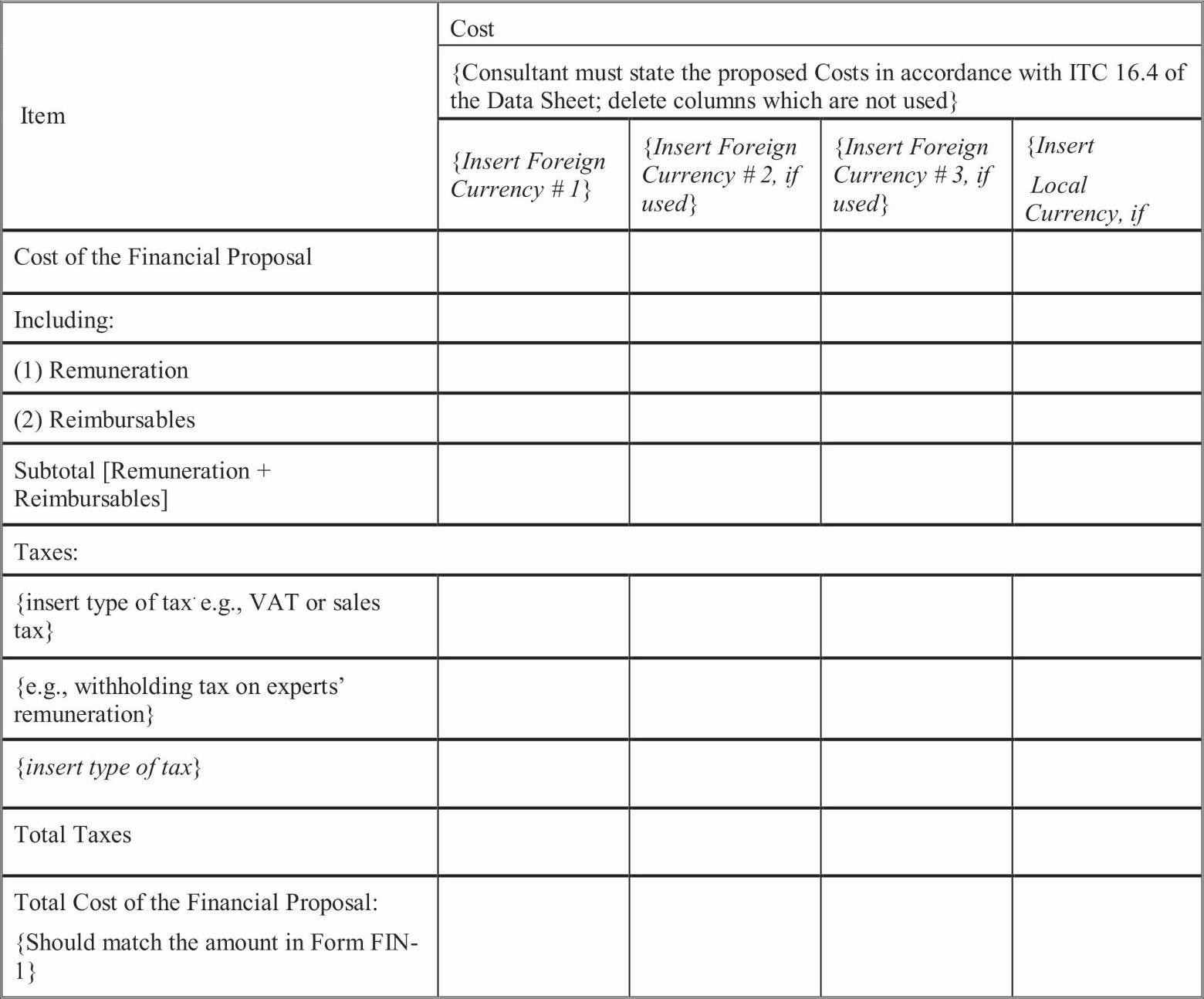 SECTION 5. TERMS OF REFERENCETERMS OF REFERENCE FOR CONSULTANCY SERVICES FOR THE DEVELOPMENT OF THE EACC COMMUNICATIONS AND MEDIA STRATEGY The Ethics and Anti-Corruption Commission (EACC), is mandated to promote integrity and combat corruption, economic crime and unethical conduct in Kenya through law enforcement, prevention, and education, with effective communication being a necessity to facilitate smooth movement in the right direction. It is for this reason that the Commission proposes the development of a Communication Strategy.The Three Years Communication Strategy will provide a comprehensive action and implementation plan to guide the execution. It will serve as a reputation management, brand and advertising, media engagement, content development, crisis management, employee and stakeholder engagement guide. It will guide the Commission to map out a series of activities and programmes that will bolster stakeholder engagement in an effective and streamlined way; and help reach the organization’s core objectives and play a key role in how information is disseminated, while raising awareness on the Commission’s vision, mission and mandate. It is for this reason that EACC proposes to engage a consultant to develop the Communication Strategy.BackgroundIn order to engage in purposeful communication the EACC Corporate Affairs and Public Communications Department needs to re-evaluate its tactics and reduce them into a Communication Strategy. The Department has identified gaps that, when filled, will elevate communication and improve the image of the Commission.The Commission is committed to making all its communication activities: timely, consistent, two-way, honest and accountable, transformational, innovative, equitable, relevant and appropriate for the publics, in order to make its vision come alive. The Commission therefore must communicate with, and influence a wide range of organizations, individuals and partners in a cohesive and coordinated way.   The objective of developing the Communication Strategy is to:Create a mutual understanding between the Commission and its publics,Co-ordinate and direct communication, Support the Commission strategic plan, Assist in creating and enhancing awareness, Gain media coverage and Act as a guide to promoting effective stakeholder engagement and public participation to reinforce the Commission’s brand. Scope of work: The consultant will undertake the following specific tasks and obligations:Develop a work plan for the execution of the assignment including schedule for proposed meetings and interviewsDevelop an Inception Report which shall include:Undertake a needs assessment related to the communication needs within the Commission for identification of end users of EACC information, information required and how to relay that information effectively and promptly to the end users;Undertake a literature/desk review and research on international best practices relating to communication for an Anti-Corruption agency;Stakeholder mapping and design of appropriate messages and promotional materials.Undertake and submit a review of the existing Communications and Media Strategy, that:Clearly defines the key communication objectives, key messages, desired audience responses, communication platforms to be deployed, an implementation framework and a budget;Includes external and internal communications, branding guidelines, crisis communication and management and digital media strategy;Is in line with regional and international best practices on matters communications for a Criminal Justice sector Agency.Delivery of a one-day validation workshop on the proposed EACC Communications and Media Strategy with participation of key partners. Finalize the Communication and Media Strategy based on feedback received in the validation workshop.Provide technical support in the operationalisation and implementation of the reviewed Communications and Media Strategy for the Commission:In line with the reviewed Communications and Media Strategy, develop a framework for planning and coordination of public outreach and engagement forums;Develop an effective feedback mechanism for gathering, responding to enquiries, and building relations with the media, stakeholders and general public;Review and update two (2) selected information platforms such as, the website and blog, to be in line with the Strategy; Facilitate training of key Commission staff on the Communication and Media Strategy.Reporting and other requirements:Submit a final, comprehensive and output oriented report within one month of project completion.Expected tangible and measurable output(s)/deliverable(s)The consultant is expected to deliver:Thorough, well-reasoned written contributions;Regular, timely and effective communication with all stakeholders;One validation session facilitated;Training conducted;Develop a comprehensive and validated Three years Communications and Media Strategy;Efficient and effective use of resources.Dates and details of deliverables/paymentsIndicators to evaluate the consultant’s performanceAll outputs should be submitted according to the following indicators:Timely delivery of advisory services and technical assistance;Quality of written work;Comprehensive and impact oriented final report.The evaluation of the consultant’s performance (the quality of the reports and products, the technical competence shown and the timeliness of the reports) will be determined by an implementation committee, in close coordination and consultation with the Chief Executive Officer (CEO). If the consultant does not meet the requirements, the Commission reserves the right to non-payment and/or suspension of the consultancy contract.Section 8: General Conditions of ContractGENERAL PROVISIONSDefinitionsUnless the context otherwise requires, the following terms whenever used in this Contract have the following meanings:“Applicable Law” means the laws and any other instruments having the force of law in Kenya.“Procuring Entity” means the Procuring Entity that signs the Contract for the Services with the Selected Consultant.“Consultant” means a legally - established professional consulting firm or entity selected by the Procuring Entity to provide the Services under the signed Contract.“Contract” means the legally binding written agreement signed between the Procuring Entity and the Consultant and which includes all the attached documents listed in its paragraph 1 of the Form of Contract (the General Conditions (GCC), the Special Conditions (SCC), and the Appendices).“Day” means a working day unless indicated otherwise.“Effective Date” means the date on which this Contract comes into force and effect pursuant to Clause GCC11.“Experts” means, collectively, Key Experts, Non-Key Experts, or any other personnel of the Consultant, Sub-consultant or JV member(s) assigned by the Consultant to perform the Services or any part thereof under the Contract.“Foreign Currency” means any currency other than the Kenya Shilling.“GCC” means these General Conditions of Contract.“Government” means the government of Kenya.“Joint Venture (JV)” means an association with or without a legal personality distinct from that of its members, of more than one entity where one member has the authority to conduct all businesses for and on behalf of any and all the members of the JV, and where the members of the JV are jointly and severally liable to the Procuring Entity for the performance of the Contract.“Key Expert(s)” means an individual professional whose skills, qualifications, knowledge and experience are critical to the performance of the Services under the Contract and whose67Curricula Vitae (CV) was taken in to account in the technical evaluation of the Consultant's proposal.“Local Currency” means the Kenya Shilling.“Non-Key Expert(s)” means an individual professional provided by the Consultant or its Sub consultant to perform the Services or any part thereof under the Contract.“Party” means the Procuring Entity or the Consultant, as the case may be, and “Parties” means both.“SCC” means the Special Conditions of Contract by which the GCC may be amended or supplemented but not over-written.“Services” means the work to be performed by the Consultant pursuant to this Contract, as described in Appendix A hereto.“Sub-consultants” means an entity to whom/which the Consultant subcontracts any part of the Services while remaining solely liable for the execution of the Contract.“Third Party” means any person or entity other than the Government, the Procuring Entity, the Consultant or a Sub-consultant.Relationship between the PartiesNothing contained here in shall be construed as establishing a relationship of master and servant or of principal and agent as between the Procuring Entity and the Consultant. The Consultant, subject to this Contract, has complete charge of the Experts and Sub-consultants, if any, performing the Services and shall be fully responsible for the Services performed by the moron their behalf here under.Law Governing ContractThis Contract, its meaning and interpretation, and the relation between the Parties shall be governed by the Applicable Law.LanguageThis Contract has been executed in the language specified in the SCC, which shall be the binding and controlling language for all matters relating to the meaning or interpretation of this Contract.HeadingsThe headings shall not limit, alter or affect the meaning of this Contract.68CommunicationsAny communication required or permitted to be given or made pursuant to this Contract shall be in writing in the language specified in Clause GCC4. Any such notice, request or consent shall be deemed to have been give nor made when delivered in person to an authorized representative of the Party to whom the communication is addressed, or when sent to such Party at the address specified in the SCC.A party may change its address for notice here under by giving the other Party any communication of such change to the address specified in the SCC.Location7.1. The Services shall be performed at such locations as are specified in Appendix A here to and, where the location of a particular task is not so specified, at such locations, whether in Kenya or elsewhere, as the Procuring Entity may approve.Authority of Member in ChargeIn case the Consultant is a Joint Venture, the members hereby authorize the member specified in the SCC to act on their behalf in exercising all the Consultant's rights and obligations towards the Procuring Entity under this Contract, including without limitation the receiving of instructions and payments from the Procuring Entity.Authorized RepresentativesAny action required or permitted to be taken, and any document required or permitted to be executed under this Contract by the Procuring Entity or the Consultant may be taken or executed by the officials specified in the SCC.Corrupt and Fraudulent PracticesThe Government requires compliance with its policy and laws in regard to corrupt and fraudulent or prohibited practices as set forth in its laws and policies.a.	Commissions and FeesThe Procuring Entity requires the Consultant to disclose any commissions, gratuities or fees that may have been paid or are to be paid to agents or any other party with respect to the selection process or execution of the Contract. The information disclosed must include at least the name and address of the agent or the other party, the amount and currency, and the purpose of the commission, gratuity or fee. Failure to disclose such commissions, gratuities or fees may result in termination of the Contract by the Procuring Entity and/or sanctions by the PPRA.69Commencement, Completion, Modification and Termination of Contract.Effectiveness of ContractThis Contract shall come into force and effect on the date (the “Effective Date”) of the Procuring Entity's notice to the Consultant instructing the Consultant to begin carrying out the Services. This notice shall confirm that the effectiveness conditions, if any, listed in the SCC have been met.Termination of Contract for Failure to Become EffectiveIf this Contract has not become effective within such time period after the date of Contract signature as specified in the SCC, either Party may, by not less than twenty-two (22) days written notice to the other Party, declare this contract to be null and void, and in the event of such a declaration by either Party, neither Party shall have any claim against the other Party with respect hereto.Commencement of ServicesThe Consultant shall confirm availability of Key Experts and begin carrying out the Services not later than the number of days after the Effective Date specified in the SCC.Expiration of ContractUnless terminated earlier pursuant to Clause GCC 19 hereof, this Contract shall expire at the end of such time period after the Effective Date as specified in the SCC.Entire AgreementThis Contract contains all covenants, stipulations and provisions agreed by the Parties. No agent or representative of either Party has authority to make, and the Parties shall not be bound by or be liable for, any statement, representation, promise or agreement not set forth herein.Modifications or VariationsAny modification or variation of the terms and conditions of this Contract, including any modification or variation of the scope of the Services, may only be made by written agreement between the Parties. However, each Party shall give due consideration to any proposals for modification or variation made by the other Party.70In cases of substantial modifications or variations. 17 Force Majeurea.	DefinitionFor the purposes of this Contract, “Force Majeure” means an event which is beyond the reasonable control of a Party, is not foreseeable, is unavoidable, and makes a Party's performance of its obligations here under impossible or so impractical as reasonably to be considered impossible under the circumstances, and subject to those requirements, includes, but is not limited to, war, riots, civil disorder, earthquake, fire, explosion, storm, flood or other adverse weather conditions, strikes, lockouts or other industrial action confiscation or any other action by Government agencies.Force Majeure shall not include (i) any event which is caused by then negligence or intentional action of a Party or such Party's Experts, Sub-consultants or agents or employees, nor (ii) any event which a diligent Party could reasonably have been expected to both take into account at the time of the conclusion of this Contract and avoid or overcome in the carrying out of its obligations here under.Force Majeure shall not include in sufficiency of funds or failure to make any payment required here under. b.	No Breach of ContractThe failure of a Party to fulfill any of its obligations here under shall not be considered to be a breach of, or default under, this Contract in so far as such inability arises from an event of Force Majeure, provided that the Party affected by such an event has taken all reasonable precautions, due care and reasonable alternative measures, all with the objective of carrying out the terms and conditions of this Contract. c. Measures to be takenA party affected by an event of Force Majeure shall continue to perform its obligations under the Contract as far as is reasonably practical and shall take all reasonable measures to minimize the consequences of any event of Force Majeure.A Party affected by an event of Force Majeure shall notify the other Party of such event as soon as possible, and in any case not later than fourteen (14) calendar days following the occurrence of such event, providing evidence of the nature and cause of such event, and shall similarly give written notice of the restoration of normal conditions as soon as possible.71Any period within which a Party shall, pursuant to this Contract, complete any action or task, shall be extended for a period equal to the time during which such Party was unable to perform such action as a result of Force Majeure.During the period of their inability to perform the Services as a result of an event of Force Majeure, the Consultant, upon instructions by the Procuring Entity, shall either: a	demobilize, in which case the Consultant shall be reimbursed for additional costs they reasonably and necessarily incurred, and, if required by the Procuring Entity, in reactivating the Services; orb Continue with the Services to the extent reasonably possible, in which case the Consultant shall continue to be paid under the terms of this Contract and be reimbursed for additional costs reasonably and necessarily incurred.In the case of disagreement between the Parties as to the existence or extent of Force Majeure, the matter shall be settled according to Clauses GCC 47 & 48.SuspensionThe Procuring Entity may, by written notice of suspension to the Consultant, suspend all payments to the Consultant here under if the Consultant fails to per for many of its obligations under this Contract, including the carrying out of the Services, provided that such notice of suspension (i) shall specify the nature of the failure, and (ii) shall request the Consultant to remedy such failure within a period not exceeding thirty (30) calendar days after receipt by the Consultant of such notice of suspension.TerminationThis Contract may be terminated either by Party as per provisions setup below:By the Procuring EntityThe Procuring Entity may terminate this Contract in case of the occurrence of any of the events specified in paragraphs (a) through (f) of this Clause. In such an occurrence, the Procuring Entity shall give at least thirty (30) calendar days' written notice of termination to the Consultant in case of the events referred to in (a) through (d); at least sixty (60) calendar days' written notice in case of the event referred to in (e); and at least five (5) calendar days' written notice in case of the event referred to in (f):72If the Consultant fails to remedy a failure in the performance of its obligations here under, as specified in a notice of suspension pursuant to Clause GCC 18;If the Consultant becomes (or, if the Consultant consists of more than one entity, if any of its members becomes) insolvent or bankrupt or enter into any agreements with their creditors for relief of debt or take advantage of any law for the benefit of debtors or go into liquidation or receivership whether compulsory or voluntary;If the Consultant fails to comply with any final decision reached as a result of arbitration proceedings pursuant to Clause GCC 48.1;If, as the result of Force Majeure, the Consultant is unable to perform a material portion of the Services for a period of not less than sixty (60) calendar days; e If the Procuring Entity, inits sole discretion and for any reason whatsoever, decides to terminate thisContract; f If the Consultant fails to confirm availability of Key Experts as required in Clause GCC 13.Furthermore, if the Procuring Entity determines that the Consultant has engaged in corrupt, fraudulent, collusive, coercive [or obstructive] practices, in competing for or in executing the Contract, then the Procuring Entity may, after giving fourteen (14) calendar days written notice to the Consultant, terminate the Consultant's employment under the Contract.By the ConsultantThe Consultant may terminate this Contract, by not less than thirty (30) calendar days' written notice to the Procuring Entity, in case of the occurrence of any of the events specified in paragraphs (a) through(d) of this Clause.a If the Procuring Entity fails to pay any money due to the Consultant pursuant to this Contract and not subject to dispute pursuant to Clauses GCC 48.1 within forty-five (45) calendar days after receiving written notice from the Consultant that such payment is overdue. b If, as the result of Force Majeure, the Consultant is unable to perform a material portion of the Services for a period of not less than sixty (60) calendar days.If the Procuring Entity fails to comply with any final decision reached as a result of arbitration pursuant to Clause GCC 48.1.73If the Procuring Entity is in material breach of its obligations pursuant to this Contract and has not remedied the same within forty-five (45) days (or such longer period as the Consultant may have subsequently approved in writing) following the receipt by the Procuring Entity of the Consultant's notice specifying such breach.Cessation of Rights and ObligationsUpon termination of this Contract pursuant to Clauses GCC 12 or GCC 19 hereof, or upon expiration of this Contract pursuant to Clause GCC 14, all rights and obligations of the Parties here under shall cease, except (i) such rights and obligations as may have accrued on the date of termination or expiration, (ii) the obligation of confidentiality set forth in Clause GCC 22, (iii) the Consultant's obligation to permit inspection, copying and auditing of their accounts and records set forth in Clause GCC 25, and (iv) any right which a Party may have under the Applicable Law.Cessation of ServicesUpon termination of this Contract by notice of either Party to the other pursuant to Clauses GCC 19a or GCC 19b, the Consultant shall, immediately upon dispatch or receipt of such notice, take all necessary steps to bring the Services to a close in a prompt and orderly manner and shall make every reasonable effort to keep expenditures for this purpose to a minimum. With respect to documents prepared by the Consultant and equipment and materials furnished by the Procuring Entity, the Consultant shall proceed as provided, respectively, by Clauses GCC 27 or GCC 28.Payment upon TerminationUpon termination of this Contract, the Procuring Entity shall make the following payments to the Consultant:remuneration for Services satisfactorily performed prior to the effective date of termination, and reimbursable expenditures for expenditures actually incurred prior to the effective date of termination; and pursuant to Clause 42;In the case of termination pursuant to paragraphs (d)and(e) of Clause GCC 19.1.1, reimbursement of any reasonable cost incidental to the prompt and orderly termination of this Contract, including the cost of the return travel of the Experts.74B. OBLIGATIONS OF THE CONSULTANT20.GeneralStandard of PerformanceThe Consultant shall perform the Services and carry out the Services with all due diligence, efficiency and economy, in accordance with generally accepted professional standards and practices, and shall observe sound management practices, and employ appropriate technology and safe and effective equipment, machinery, materials and methods. The Consultant shall always act, in respect of any matter relating to this Contract or to the Services, as a faithful adviser to the Procuring Entity, and shall at all times support and safeguard the Procuring Entity's legitimate interests in any dealings with the third parties.The Consultant shall employ and provide such qualified and experienced Experts and Sub-consultants as are required to carry out the Services.The Consultant may subcontract part of the Services to an extent and with such Key Experts and Sub- consultants as may be approved in advance by the Procuring Entity. Notwithstanding such approval, the Consultant shall retain full responsibility for the Services.Law Applicable to ServicesThe Consultant shall perform the Services in accordance with the Contract and the Applicable Law and shall take all practicable steps to ensure that any of its Experts and Sub-consultants, comply with the Applicable Law.Throughout the execution of the Contract, the Consultant shall comply with the import of goods and services prohibitions in Kenya when a As a matter of law or official regulations, Kenya prohibits commercial relations with that country; or b by an act of compliance with a decision of the United Nations Security Council taken under Chapter VII of the Charter of the United Nations,The Procuring Entity shall notify the Consultant in writing of relevant local customs, and the Consultant shall, after such notification, respect such customs.75Conflict of InterestsThe Consultant shall hold the Procuring Entity's interests paramount, without any consideration for future work, and strictly avoid conflict with other assignments or their own corporate interests.Consultant Not to Benefit from Commissions, Discounts, etc.The payment of the Consultant pursuant to GCC F (Clauses GCC 41 through 46) shall constitute the Consultant's only payment in connection with this Contract and, subject to Clause GCC 21.1.3, the Consultant shall not accept for its own benefit any trade commission, discount or similar payment in connection with activities pursuant to this Contract or in the discharge of its obligations here under, and the Consultant shall use its best efforts to ensure that any Sub-consultants, as well as the Experts and agents of either of them, similarly shall not receive any such additional payment.Furthermore, if the Consultant, as part of the Services, has the responsibility of advising the Procuring Entity on the procurement of goods, works or services, shall at all times exercise such responsibility in the best interest of the Procuring Entity. Any discounts or commissions obtained by the Consultant in the exercise of such procurement responsibility shall be for the account of the Procuring Entity.Consultant and Affiliates Not to Engage in Certain ActivitiesThe Consultant agrees that, during the term of this Contract and after its termination, the Consultant and any entity affiliated with the Consultant, as well as any Sub-consultants and any entity affiliated with such Sub- consultants, shall be disqualified from providing goods, works or non-consulting services resulting from or directly related to the Consultant's Services for the preparation or implementation of the project. c. Prohibition of Conflicting ActivitiesThe Consultant shall not engage and shall cause its Experts as well as its Sub-consultants not to engage, either directly or indirectly, in any business or professional activities that would conflict with the activities assigned to them under this Contract.d.	Strict Duty to Disclose Conflicting ActivitiesThe Consultant has an obligation and shall ensure that its Experts and Sub-consultants shall have an obligation to disclose any situation of actual or potential conflict that impacts their capacity to serve the best interest of their Procuring Entity, or that may reasonably be perceived as having this effect.76Failure to disclose said situations may lead to the disqualification of the Consultant or the termination of its Contract.ConfidentialityExcept with the prior written consent of the Procuring Entity, the Consultant and the Experts shall notatany time communicate to any person or entity any confidential information acquired in the course of the Services, nor shall the Consultant and the Experts make public the recommendations formulated in the course of, or because of, the Services.Liability of the ConsultantSubject to additional provisions, if any, set forth in the SCC, the Consultant's liability under this Contract shall be as determined under the Applicable Law.Insurance to be taken out by the ConsultantThe Consultant (I) shall takeout and maintain and shall cause any Sub-consultants to takeout and maintain, at its (or the Sub-consultants', as the case may be) own cost but on terms and conditions approved by the Procuring Entity, insurance against the risks, and for the coverage specified in the SCC, and (ii) at the Procuring Entity's request, shall provide evidence to the Procuring Entity showing that such insurance has been taken out and maintained and that the current premiums therefore have been paid. The Consultant shall ensure that such insurance is in place prior to commencing the Services as stated in ClauseGCC13.Accounting, Inspection and AuditingThe ConsultantshallkeepandshallmakeallreasonableeffortstocauseitsSub-consultantstokeep, accurate and systematic accounts and records in respect of the Services and in such form and detail as will clearly identify relevant time changes and costs.25.2. The Consultant shall permit and shall cause its Sub-consultants to permit, the PPRA and/or persons appointed by the PPRA to inspect the Site and /or all accounts and records relating to the performance of the Contract and the submission of the Proposal to provide the Services, and to have such accounts and records audited by auditors appointed by the PPRA if requested by the PPRA. The Consultant's attention is drawn to Clause GCC10which provides, interlaid, that acts intended to materially impede77the exercise of the PPRA's inspection and audit rights provided for under this Clause GCC25.2 constitute a prohibited practice subject to contract termination (as well as to a determination of in eligibility under the PPRA's prevailing sanctions procedures.)Reporting ObligationsThe Consultant shall submit to the Procuring Entity the reports and documents specified in Appendix A, in the form, in the numbers and within the time periods set forth in the said Appendix.Proprietary Rights of the Procuring Entity in Reports and RecordsUnless otherwise indicated in the SCC, all reports and relevant data and information such as maps, diagrams, plans, databases, other documents and software, supporting records or material compiled or prepared by the Consultant for the Procuring Entity in the course of the Services shall be confidential and become and remain the absolute property of the Procuring Entity. The Consultant shall, not later than upon termination or expiration of this Contract, deliver all such documents to the Procuring Entity, together with a detailed inventory thereof. The Consultant may retain a copy of such documents, data and/or software but shall not use the same for purposes unrelated to this Contract without prior written approval of the Procuring Entity.If license agreements are necessary or appropriate between the Consultant and third parties for purposes of development of the plans, drawings, specifications, designs, databases, other documents and software, the Consultant shall obtain the Procuring Entity's prior written approval to such agreements, and the Procuring Entity shall be entitled at its discretion to require recovering the expenses related to the development of the program(s) concerned. Other restrictions about the future use of these documents and software, if any, shall be specified in the SCC.Equipment, Vehicles and MaterialsEquipment, vehicles and materials made available to the Consultant by the Procuring Entity, or purchased by the Consultant wholly or partly with funds provided by the Procuring Entity, shall be the property of the Procuring Entity and shall be marked accordingly. Upon termination or expiration of this Contract, the Consultant shall make available to the Procuring Entity an inventory of such equipment, vehicles and materials and shall dispose of such equipment, vehicles and materials in accordance with the Procuring Entity's instructions. While in possession of such equipment, vehicles and materials, the Consultant, unless otherwise instructed by the Procuring Entity in writing, shall insure the mat the expense of the Procuring Entity in an amount equal to their full replacement value.7827.1 Any equipment or materials brought by the Consultant or its Experts into, as applicable.CONSULTANT'S EXPERTS AND SUB-CONSULTANTSDescription of Key ExpertsThe title, agreed job description, minimum qualification and time-input estimates to carry out the Services of each of the Consultant's Key Experts are described in Appendix B.If required to comply with the provisions of Clause GCC 20 a, adjustments with respect to the estimated time- input of Key Experts set forth in Appendix B may be made by the Consultant by a written notice to the Procuring Entity, provided (i) that such adjustments shall not alter the original time-input estimates for any individual by more than 10% or one week, whichever is larger; and (ii)that the aggregate of such adjustments shall not cause payments under this Contract to exceed the ceilings set forth in ClauseGCC41.2.If additional work is required beyond the scope of the Services specified in Appendix A, the estimated time input for the Key Experts may be increased by agreement in writing between the Procuring Entity and the Consultant. In case where payments under this Contract exceed the ceilings set forth in Clause GCC41.1, the Parties shall sign a Contract amendment.Replacement of Key ExpertsExcept as the Procuring Entity may otherwise agree in writing, no changes shall be made in the Key Experts.Notwithstanding the above, the substitution of Key Experts during Contract execution may be considered only based on the Consultant's written request and due to circumstances outside the reasonable control of the Consultant, including but not limited to death or medical in capacity. In such case, the Consultant shall forth with provide as are placement, a person of equivalent or better qualifications and experience, and at the same rate of remuneration.Approval of Additional Key ExpertsIf during execution of the Contract, additional Key Experts are required to carry out the Services, the Consultant shall submit to the Procuring Entity for review and approval a copy of their Curricula Vitae (CVs). If the Procuring Entity does not object in writing (stating the reasons for the objection)79within twenty-two (22) days from the date of receipt of such CVs, such additional Key Experts shall be deemed to have been approved by the Procuring Entity.Removal of Experts or Sub-consultantsIf the Procuring Entity finds that any of the Experts or Sub-consultant has committed serious misconduct or has been charged with having committed a criminal action, or shall the Procuring Entity        determine that Consultant's Expert or Sub-consultant has engaged in corrupt, fraudulent, collusive, coercive, or obstructive practice while performing the Services, the Consultant shall, at the Procuring Entity's written request, provide a replacement.In the event that any of Key Experts, Non-Key Experts or Sub-consultants is found by the Procuring Entity to be in competent or in capable in discharging assigned duties, the Procuring Entity, specifying the grounds therefore, may request the Consultant to provide a replacement.Any replacement of the removed Experts or Sub-consultants shall possess better qualifications and experience and shall be acceptable to the Procuring Entity.Replacement/ Removal of Experts–Impact on PaymentsExcept as the Procuring Entity may otherwise agree, (i) the Consultant shall bear all additional travel and other costs arising out of or incidental to any removal and/or replacement, and (ii) the remuneration to be paid for any of the Experts provided as a replacement shall not exceed the remuneration which would have been payable to the Experts replaced or removed.Working Hours, Overtime, Leave, etc.Working hours and holidays for Experts a reset forth in Appendix B. To account for travel time to/from Kenya, experts carrying out Services inside Kenya shall be deemed to have commenced or finished work in respect of the Services such number of days before their arrival in, or after their departure from, Kenya as is specified in Appendix B.The Experts shall not be entitled to be paid for overtime nor to take paid sick leave or vacation leave except as specified in Appendix B, and the Consultant's remuneration shall be deemed to cover these items.80Any taking of leave by Key Experts shall be subject to the prior approval by the Consultant who shall ensure that absence for leave purposes will not delay the progress and or impact adequate supervision of the Services.Obligations of the Procuring EntityAssistance and ExemptionsUnless otherwise specified in the SCC, the Procuring Entity shall use its best efforts to:Assist the Consultant with obtaining work permits and such other documents as shall be necessary to enable the Consultant to perform the Services.Assist the Consultant with promptly obtaining, for the Experts and, if appropriate, their eligible dependents, all necessary entry and exit visas, residence permits, exchange permits and any other documents required for their stay in Kenya while carrying out the Services under the Contract.Facilitate prompt clearance through customs of any property required for the Services and of the personal effects of the Experts and their eligible dependents.Issue to officials, agents and representatives of the Government all such instructions and information as may be necessary or appropriate for the prompt and effective implementation of the Services.Assist the Consultant and the Experts and any Sub-consultants employed by the Consultant for the Services with obtaining exemption from any requirement to register or obtain any permit to practice their profession or to establish themselves either individually or as a corporate entity in Kenya according to the applicable law in Kenya.Assist the Consultant, any Sub-consultants and the Experts of either of them with obtaining the privilege, pursuant to the applicable law in Kenya, of bringing into Kenya reasonable amounts of foreign currency for the purposes of the services or for the personal use of the Experts and of withdrawing any such amounts as may be earned there in by the Experts in the execution of the Services.Provide to the Consultant any such other assistance as may be specified in the SCC.Access to Project SiteThe Procuring Entity warrants that the Consultant shall have, free of charge, unimpeded access to the project site in respect of which access is required for the performance of the Services. The Procuring Entity will be responsible for any damage to the project site or any property thereon resulting from81such access and will indemnify the Consultant and each of the experts in respect of liability for any such damage, unless such damage is caused by the willful default or negligence of the Consultant or any Sub-consultants or the Experts of either of them.Change in the Applicable Law Related to Taxes and DutiesIf, after the date of this Contract, there is any change in the applicable law in Kenya with respect to taxes and duties which increases or decreases the cost incurred by the Consultant in performing the Services, then the remuneration and reimbursable expenses otherwise payable to the Consultant under this Contract shall be increased or decreased accordingly by agreement between the Parties hereto, and corresponding adjustments shall be made to the ceiling amounts specified in Clause GCC41.1Services, Facilities and Property of the Procuring EntityThe Procuring Entity shall make available to the Consultant and the Experts, for the purposes of the Services and free of any charge, the services, facilities and property described in the Terms of Reference (Appendix A) at the times and in the manner specified in said Appendix A.In case that such services, facilities and property shall not be made available to the Consultant as and when specified in Appendix A, the Parties shall agree on (i) any time extension that it may be appropriate to grant to the Consultant for the performance of the Services,(ii) the manner in which the Consultant shall procure any such services, facilities and property from other sources, and (iii) the additional payments, if any, to be made to the Consultant as a result there of pursuant to Clause GCC 41.3.Counterpart PersonnelThe Procuring Entity shall make available to the Consultant free of charge such professional and support counterpart personnel, to be nominated by the Procuring Entity with the Consultant's advice, if specified in Appendix A.If counterpart personnel are not provided by the Procuring Entity to the Consultant as and when specified in Appendix A, the Procuring Entity and the Consultants hall agree on (i) how the affected part of the Services shall be carried out, and (ii) the additional payments, if any, to be made by the Procuring Entity to the Consultant as a result there of pursuant to Clause GCC 41.3.Professional and support counterpart personnel, excluding Procuring Entity's liaison personnel, shall work under the exclusive direction of the Consultant. If any member of the counterpart personnel fails to perform adequately any work assigned to such member by the Consultant that is consistent with the82position occupied by such member, the Consultant may request the replacement of such member, and the Procuring Entity shall not unreasonably refuse to act upon such request.Payment ObligationIn consideration of the Services performed by the Consultant under this Contract, the Procuring Entity shall make such payments to the Consultant and in such manner as is provided by GCCF below.A.	PAYMENTS TO THE CONSULTANTCeiling AmountAn estimate of the cost of the Services is set forth in Appendix C (Remuneration) and Appendix D ([Reimbursable expenses]).Payments under this Contract shall not exceed the ceilings in foreign currency and in local currency specified in the SCC.For any payments in excess of the ceilings specified in GCC 41.2, an amendment to the Contract shall be signed by the Parties referring to the provision of this Contract that evokes such amendment.Remuneration and Reimbursable ExpensesThe Procuring Entity shall pay to the Consultant (i) remuneration that shall be determined on the basis of time actually spent by each Expert in the performance of the Services after the date of commencing of Services or such other date as the Parties shall agree in writing; and (ii) reimbursable expenses that are actually and reasonably incurred by the Consultant in the performance of the Services.All payments shall be at the rates   set forth in Appendix C and Appendix D.Unless the SCC provides for the price adjustment of the remuneration rates, said remuneration shall be fixed for the duration of the Contract.The remuneration rates shall cover:(i) such salaries and allowances as the Consultant shall have agreed to pay to the Experts as well as factors for social charges and overheads (bonuses or other means of profit- sharing shall not be allowed as an element of overheads), (ii) the cost of backstopping by home office staff not included in the Experts ‘list in Appendix B, (iii) the Consultant's profit, and (iv) any other items as specified in the SCC.83Any rates specified for Experts not yet appointed shall be provisional and shall be subject to revision, with the written approval of the Procuring Entity, once the applicable remuneration rates and allowances are known.Taxes and DutiesThe Consultant, Sub-consultants and Experts are responsible for meeting any and all tax liabilities arising out of the Contract unless it is stated otherwise in the SCC.Currency of PaymentAny payment under this Contract shall be made in the currency or currencies specified in the SCC.Mode of Billing and PaymentBilling and payments in respect of the Services shall be made as follows:Advance payment. Within the number of days after the Effective Date, the Procuring Entity shall pay to the Consultant an advance payment as specified in the SCC. Unless otherwise indicated in the SCC, an advance payment shall be made against an advance payment bank guarantee acceptable to the Procuring Entity in an amount (or amounts) and in a currency (or currencies) specified in the SCC. Such guarantee (i) is to remain effective until the advance payment has been fully set off, andis to be in the form set forth in Appendix E. The advance payments will be set off by the Procuring Entity in equal installments against the statements for the number of months of the Services specified in the SCC until said advance payments have been fully setoff.The Itemized Invoices. As soon as practicable and not later than fifteen (15) days after the end of each calendar month during the period of the Services, or after the end of each time interval otherwise indicated in the SCC, the Consultant shall submit to the Procuring Entity, in duplicate, itemized invoices, accompanied by the receipts or other appropriate supporting documents, of the amounts payable pursuant to Clauses GCC 44 and GCC 45 for such interval, or any other period indicated in the SCC. Separate invoices hall be submitted for expenses incurred in foreign currency and in local currency. Each invoice shall show remuneration and reimbursable expenses separately.The Procuring Entity shall pay the Consultant's invoices within sixty (60) days after the receipt by the Procuring Entity of such itemized invoices with supporting documents. Only such portion of an invoice that is not satisfactorily supported may be withheld from payment. Should any discrepancy84be found to exist between actual payment and costs authorized to be incurred by the Consultant, the Procuring Entity may add or subtract he difference from any subsequent payments.The Final Payment: The final payment under this Clause shall be made only after the final report and a final invoice, identified as such, shall have been submitted by the Consultant and approved as satisfactory by the Procuring Entity. The Services shall be deemed completed and finally accepted by the Procuring Entity and the final report and final invoice shall be deemed approved by the Procuring Entity as satisfactory ninety (90) calendar days after receipt of the final report and final invoice by the Procuring Entity unless the Procuring Entity, within such ninety (90) calendar day period, gives written notice to the Consultant specifying in detail deficiencies in the Services, the final report or final invoice. The Consultant shall thereupon promptly make any necessary corrections, and thereafter the foregoing process shall be repeated. Any amount that the Procuring Entity has paid or has caused to be paid in accordance with this Clause in excess of the amounts payable in accordance with the provisions of this Contract shall be reimbursed by the Consultant to the Procuring Entity within thirty (30) days after receipt by the Consultant of notice thereof. Any such claim by the Procuring Entity for reimbursement must be made within twelve (12) Calendar month s after receipt t by the Procuring Entity of a final report and a final invoice approved by the Procuring Entity in accordance with the above.All payments under this Contract shall be made to the accounts of the Consultant specified in the SCC.With the exception of the final payment under (d) above, payments do not constitute acceptance of the Services nor relieve the Consultant of any obligations here under.Interest on Delayed PaymentsIf the Procuring Entity had delayed payments beyond thirty (30) days after the due date stated in Clause GCC 45.1(c), interest shall be paid to the Consultant on any amount due by, not paid on, such due date for each day of delay at the annual rate stated in the SCC.Fairness and Good FaithGood FaithThe Parties undertake to act in good faith with respect to each other's rights under this Contract and to adopt all reasonable measures to ensure the realization of the objectives of this Contract.85Settlement of DisputesAmicable SettlementThe Parties shall seek to resolve any dispute amicably by mutual consultation.If either Party objects to any action or inaction of the other Party, the objecting Party may file a written Notice of Dispute to the other Party providing in detail the basis of the dispute. The Party receiving theNotice of Dispute will considerate and responds in writing within fourteen (14) days after receipt. If that Party fails to respond within fourteen (14) days, or the dispute cannot be amicably settled within fourteen (14) days following the response of that Party, Clause GCC 49.1 shall apply.Dispute ResolutionAny dispute between the Parties arising under or related to this Contract that cannot be settled amicably may be referred to by either Party to the adjudication /arbitration in accordance with the provisions in the SCC.86SECTION 8: SPECIAL CONDITIONS OF CONTRACT87888990911.	REQUEST FOR REVIEWFORM FOR REVIEW (r.203 (1))PUBLIC PROCUREMENT ADMINISTRATIVE REVIEW BOARDAPPLICATION NO……………. OF……….….20……...BETWEEN…………………………...………………………………. APPLICANT AND…………………………………RESPONDENT (Procuring Entity)Request for review of the decision of the…………… (Name of the Procuring Entity of ……………dated the…day of………….20……….in the matter of Tender No……….…of ………….20…. for 	(Tender description).REQUEST FOR REVIEWI/We……………………………, the   above   named   Applicant(s), of   address:   Physical   address 	P.   O.   BoxNo…………. Tel. No……. Email 	, hereby request the Public Procurement Administrative Review Board to reviewthe whole/part of the above mentioned decision on the following grounds, namely: 1.2.By this memorandum, the Applicant requests the Board for an order/orders that: 1.2.SIGNED ………………. (Applicant) Dated on……………. day of ……………/…20……FOR OFFICIAL USE ONLY Lodged with the Secretary Public Procurement Administrative Review Board on…………day of………....20….………SIGNEDBoard SecretarySECTION I INVITATION TO TENDERETHICS AND ANTI-CORRUPTION COMMISSIONP.O Box 61130-00200,Nairobi, KenyaINTEGRITY CENTREValley Rd/Jakaya Kikwete Rd JunctionP.O Box 61130-00200, Nairobi, KenyaTel: 2717318/310722 fax  254 (020) 2719757Email: eacc@integrity.go.keReference to ITC ClausePARTICULARS OF APPENDIX TO INSTRUCTIONS TO TENDERSA. General ProvisionsA. General Provisions1(j)Electronic procurement system shall be used. (IFMIS)2.1Ethics and Anti-Corruption Commission (EACC)The consultant selection method shall be: QUALITY AND COST BASED SELECTION Method (QCBS)2.2Financial Proposal shall not be submitted together with Technical Proposal in a single envelope for the Provision of consultancy services for Development of a Three year Communication Strategy for the Commission. The Financial envelope(s) will only be opened for those firms which have scored above the minimum Technical evaluation scores 2.3A pre-proposal conference will be held: No2.4As indicated in the Terms of Reference3.3 (iv)N/A4.1N/A6.2Maximum number of members in the Joint Venture (JV) shall be: Two (2)6.6 (a)Debarred firms are not eligible to participate in the Tendering process6.7The margin of preference will be indicated where applicableB. Preparation of ProposalsB. Preparation of Proposals10.1The Proposal shall comprise the following:Technical Proposal:TECH-1: Technical Proposal Submission Form TECH-2: Consultant’s Organization and Experience TECH-3: Comments and SuggestionsTECH-4: Description of Approach, Methodology and Work plan TECH-5: Work Schedule and Planning for DeliverablesTECH-6: Team Composition, Assignment, and Key Experts’ Input TECH-7: Mandatory Documentary EvidenceANDFinancial Proposal:FIN-1: Financial Proposal Submission FormFIN-2: Summary of CostsThe Financial enveloped will only be opened for those firms that score above the minimum technical scores. Only the Technical proposal will be opened on the opening date and time.11.1Participation of Sub-consultants, and Key Experts in more than one Proposal is NOT permissible:12.1Proposals must remain valid for 120 days after the proposal submission deadline.13.1Clarifications may be requested no later than five (5) days prior to the submission deadline. The contact information for requesting clarifications is:The Secretary / Chief Executive Officer,Supply Chain Management DepartmentReference to ITC ClausePARTICULARS OF APPENDIX TO INSTRUCTIONS TO TENDERSEthics and Anti-Corruption CommissionIntegrity Centre, Valley Road/Jakaya Kikwete junction, P.O Box 61130-00200,NAIROBI, KENYA.+254 709 781 181E-mail: supply-chain@integrity.go.ke14.1 (a)Where applicable two (2) partners in a JV)14 (b)N/A14 (c) and 26.2N/A14 (d)Key Experts shall not appear in more than one proposal: YES16.1(b)All reimbursable cost must be factored in the tender sum16.2No price Adjustments16.3“Information on the Consultant’s tax obligations in the Procuring Entity’s country can be found on the Kenya Revenue Authority website: www.kra.go.ke16.4The Financial Proposal shall be stated in Kenya ShillingsC.	Submission, Opening and EvaluationC.	Submission, Opening and Evaluation17.1The Consultants shall not have the option of submitting their Proposals through Courier services/hand deliveries17.5The Consultant MUST NOT submit Technical and financial proposal together.18.5The original tender security to be submitted on or before 16th November, 2021 at 10.00 am in the tender box at Integrity Centre, Ground Floor while a scanned copy to be attached to the Technical proposal documents and submitted through IFMIS20.2In addition, the following information will be read aloud at the opening of the tender: Name of BidderBid security AmountBid Security guarantee bank22.1Other eligibility and mandatory criteria shall be as indicated in the evaluation criteria.22.2The Criteria, sub-criteria, and point system for the evaluation of the Technical Proposals: Is indicated in the evaluation criteriaThe minimum technical score (St) required to pass is:  75%Reference to ITC ClausePARTICULARS OF APPENDIX TO INSTRUCTIONS TO TENDERS23.4The Financial proposal shall only be opened for those bidders who score above the minimum Technical Score. The bidders will be invited to witness the opening of the Financial scores in IFMIS.25.2For the evaluation, the Procuring Entity will include separate items of: (a) all local identifiable indirect taxes such as sales tax, excise tax, VAT, or similar taxes levied on the contract’s invoices; and (b) all additional local indirect tax on the remuneration of services rendered by experts.The tender sum must include all applicable taxes in Kenya26.1The tender sum must be in Kenya shillings29.3(QBCS only)The lowest evaluated Financial Proposal (Fm) is given the maximum financial score (Sf) of 100. The formula for determining the financial scores (Sf) of all other Proposals is calculated as following:Sf = 100 x Fm/ F, in which “Sf” is the financial score, “Fm” is the lowest price, and “F” the price of the proposal under consideration.The weights given to the Technical (T) and Financial (P) Proposals are: T = 0.70 andP = 0.30Proposals are ranked according to their combined technical (St) and financial (Sf) scores using the weights (T = the weight given to the Technical Proposal; P = the weight given to the Financial Proposal; T + P = 1) as following: S = St x T% + Sf x P%.31The Stand still Period shall be: 14 daysThe procedures for making a procurement related complaint are detailed in the Public Procurement and Asset Disposal Act and Regulations. If a Consultant wishes to make a procurement related complaint or appeal, the Consultant shall submit its complaint to the Public Procurement Administrative Review Board.D. Negotiations and AwardD. Negotiations and Award32.1Expected date and address for contract negotiations: To be notified35.2Expected date for the commencement of the Services: Date: The contract signing date or notified then36.1The publication of the contract award information following the completion of the contract negotiations and contract signing will be done as following:The publication will be done within 14 days after the contract signing37.1The procedures for making a Procurement-related Complaints are detailed in the “Regulations” available from the PPRA Website www.ppra.go.ke or email complaints@ppra.go.ke. If a Tenderer wishes to make a Procurement-related Complaint, the Tenderer should submit its  complaint following these procedures, in writing (by the quickest means available, that is either  by hand delivery or email to:Title/position:  Secretary/CEOProcuring Entity: Ethics and Anti-Corruption CommissionP.O. Box 61130-00200NairobiEmail address: eacc@integrity.go.keIn summary, a Procurement-related Complaint may challenge any of the following:the terms of the Tender Documents; andthe Procuring Entity’s decision to award the contract.MANDATORY REQUIREMENTSRESPONSIVENESSRESPONSIVENESSNo.Criteria1.Copy of certificate of incorporation/Registration2.Copy of a valid tax compliance certificate3.Copy of CR12 for limited companies, CR13 for Partnerships orNational Identification Card/Passport for Sole Proprietor (Note, the CR certificates issued in the last 6 Months (From May 2021 to date) 4.Must submit evidence of the firm location e.g (2021 county single business permit, latest utility bill, Title / lease agreement)5.Dully filled signed and stamped Technical Proposal Submission Form6.Dully filled, signed and stamped Confidential Business Questionnaire7.Dully filled, signed and stamped Certificate of Independent TenderDetermination Form8.Dully filled, signed and stamped Form SD19.Dully filled, signed and stamped Form SD210.Dully filled, signed and stamped Declaration and Commitment to thecode of ethics Form11.Written declaration letter signed and stamped by an attorney/commissioner for oaths that the firm/ person/tenderer is not guilty of violation of fair employment laws and practices12.Provide audited accounts for the last 2 years (2019 & 2020)13.Tender document MUST be sequentially Paginated/serialized/Numbered on each page including all the attachments in the order of 1, 2,3 …….14Submission MUST be through IFMIS and the financial proposal NOT submitted with the Technical proposal15Original Tender Security deposited in the Tender Box and copy attached to the Technical proposal in IFMISTECHNICAL EVALUATIONTECHNICAL EVALUATIONTECHNICAL EVALUATIONTECHNICAL EVALUATIONTECHNICAL EVALUATION(i)Specific experience of the firm relevant to the assignmentFive (5) specific similar Experience for Public Institution Clients (Ministries, Parastatals or SAGAs) - (3 marks each consultancy maximum 15 marks)Two (2) general consultancy of similar Experience in other Corporate Clients- (3 marks each maximum 6 marks)(Attach LSO/ Contract / completion certificates from each institution.)Specific experience of the firm relevant to the assignmentFive (5) specific similar Experience for Public Institution Clients (Ministries, Parastatals or SAGAs) - (3 marks each consultancy maximum 15 marks)Two (2) general consultancy of similar Experience in other Corporate Clients- (3 marks each maximum 6 marks)(Attach LSO/ Contract / completion certificates from each institution.)Specific experience of the firm relevant to the assignmentFive (5) specific similar Experience for Public Institution Clients (Ministries, Parastatals or SAGAs) - (3 marks each consultancy maximum 15 marks)Two (2) general consultancy of similar Experience in other Corporate Clients- (3 marks each maximum 6 marks)(Attach LSO/ Contract / completion certificates from each institution.)Specific experience of the firm relevant to the assignmentFive (5) specific similar Experience for Public Institution Clients (Ministries, Parastatals or SAGAs) - (3 marks each consultancy maximum 15 marks)Two (2) general consultancy of similar Experience in other Corporate Clients- (3 marks each maximum 6 marks)(Attach LSO/ Contract / completion certificates from each institution.)21(ii)Recommendation letters from the five (5) Public Institutions listed under i(a) above in client letter head which MUST be signed within the last 3 months. (2 marks each)Recommendation letters from the five (5) Public Institutions listed under i(a) above in client letter head which MUST be signed within the last 3 months. (2 marks each)Recommendation letters from the five (5) Public Institutions listed under i(a) above in client letter head which MUST be signed within the last 3 months. (2 marks each)Recommendation letters from the five (5) Public Institutions listed under i(a) above in client letter head which MUST be signed within the last 3 months. (2 marks each)10(iii)Appropriateness of the methodology and the completeness of the  description of the same in relation to the TORs, particularly with respect to the objectives.Appropriateness of the methodology and the completeness of the  description of the same in relation to the TORs, particularly with respect to the objectives.Appropriateness of the methodology and the completeness of the  description of the same in relation to the TORs, particularly with respect to the objectives.Appropriateness of the methodology and the completeness of the  description of the same in relation to the TORs, particularly with respect to the objectives.20(iii)Work plan in form of Gantt chart indicating duration of the assignmentCompletion of the assignment in less than 3 months (6 Marks)Completion of assignment greater than 3 months but less than 6 months (3 Marks)Completion of assignment greater than 6 months ( 0 Marks)Work plan in form of Gantt chart indicating duration of the assignmentCompletion of the assignment in less than 3 months (6 Marks)Completion of assignment greater than 3 months but less than 6 months (3 Marks)Completion of assignment greater than 6 months ( 0 Marks)Work plan in form of Gantt chart indicating duration of the assignmentCompletion of the assignment in less than 3 months (6 Marks)Completion of assignment greater than 3 months but less than 6 months (3 Marks)Completion of assignment greater than 6 months ( 0 Marks)Work plan in form of Gantt chart indicating duration of the assignmentCompletion of the assignment in less than 3 months (6 Marks)Completion of assignment greater than 3 months but less than 6 months (3 Marks)Completion of assignment greater than 6 months ( 0 Marks)6(iv)Key professional staff qualifications and competence for the assignment (Attach CV in format provided)Team Leader; Experience (Maximum 8 Marks)a) Experience in provision of similar consultancy services, (prorate 2 marks for each similar consultancy up to a maximum of four (4) consultancies) Education Qualification Team Leader (Maximum 2 Marks)University Degree or equivalent in Media and Communications, Public Relations or related studies– (2 marks) - (Attach certified copies of academic  certificates)	Diploma in relevant field – (1 marks) (Attach certified copies of academic  certificates)Key professional staff qualifications and competence for the assignment (Attach CV in format provided)Team Leader; Experience (Maximum 8 Marks)a) Experience in provision of similar consultancy services, (prorate 2 marks for each similar consultancy up to a maximum of four (4) consultancies) Education Qualification Team Leader (Maximum 2 Marks)University Degree or equivalent in Media and Communications, Public Relations or related studies– (2 marks) - (Attach certified copies of academic  certificates)	Diploma in relevant field – (1 marks) (Attach certified copies of academic  certificates)Key professional staff qualifications and competence for the assignment (Attach CV in format provided)Team Leader; Experience (Maximum 8 Marks)a) Experience in provision of similar consultancy services, (prorate 2 marks for each similar consultancy up to a maximum of four (4) consultancies) Education Qualification Team Leader (Maximum 2 Marks)University Degree or equivalent in Media and Communications, Public Relations or related studies– (2 marks) - (Attach certified copies of academic  certificates)	Diploma in relevant field – (1 marks) (Attach certified copies of academic  certificates)Key professional staff qualifications and competence for the assignment (Attach CV in format provided)Team Leader; Experience (Maximum 8 Marks)a) Experience in provision of similar consultancy services, (prorate 2 marks for each similar consultancy up to a maximum of four (4) consultancies) Education Qualification Team Leader (Maximum 2 Marks)University Degree or equivalent in Media and Communications, Public Relations or related studies– (2 marks) - (Attach certified copies of academic  certificates)	Diploma in relevant field – (1 marks) (Attach certified copies of academic  certificates)10(v)Three Other Technical StaffThree Other Technical StaffThree Other Technical StaffThree Other Technical Staff185(v)Education qualification, university degree or equivalent in Media and Communications, Public Relations or related studies (2 marks each per staff) (Attach certified copies of academic  certificates)Diploma in relevant field (1 marks each per staff) (Attach certified copies of academic  certificates))6185(v)Experience in similar consultancy services; experience, in the development and implementation of communication, public relations and media strategies, (2 marks for each staff (prorate 1 mark for each consultancy up to a maximum of two (2) consultancies for each staff)(Attach cv in the format provided)6185(v)In-depth knowledge and understanding of social media platforms and their audiences; Excellent analytical and evaluative skills, Excellent communication skills; and Excellent command of English language – both oral and written. (2 marks each staff max 3 staff, evidence provision of CVs)6185(v)185(v)Financial capability:Liquidity ratio for the two financial years:Greater than 2:1 (2.5 marks each year)Equal to 2:1 (1.5 marks each year)Less than 1:1 ( 0 mark each year)185(Vi)The Firm Registration in good standing with a relevant to the assignment professional  body / organization (Evidence of valid Certificate)The Firm Registration in good standing with a relevant to the assignment professional  body / organization (Evidence of valid Certificate)The Firm Registration in good standing with a relevant to the assignment professional  body / organization (Evidence of valid Certificate)The Firm Registration in good standing with a relevant to the assignment professional  body / organization (Evidence of valid Certificate)10Total pointsTotal pointsTotal pointsTotal points100The minimum technical score required to pass is: 75 %The minimum technical score required to pass is: 75 %The minimum technical score required to pass is: 75 %The minimum technical score required to pass is: 75 %The minimum technical score required to pass is: 75 %FINANCIAL EVALUATIONFINANCIAL EVALUATIONFINANCIAL EVALUATIONFINANCIAL EVALUATIONFINANCIAL EVALUATIONAssignment name:Approx. value of the contract [KES, etc.]:Country:Duration of assignment (months):Name of Procuring Entity:Total No of staff-months of the assignment:Contact Address: Email:Approx. value of the services provided by your firm under the contract:Start date (month/year): Completion date:No	of	professional	staff-months	provided	by	associated Consultants:Role on Assignment:(E.g. Lead Member in ABC JV, or Sole Consultant):Name of senior professional staff of your firm involved and functions performed:Narrative description of Assignment:Narrative description of Assignment:Description of actual services provided by your staff within the assignment:Description of actual services provided by your staff within the assignment:Name of Consulting Firm: Name and Title of Signatory:Name of Consulting Firm: Name and Title of Signatory:No.DeliverablesMonthsMonthsMonthsMonthsMonthsMonthsMonthsMonthsMonthsMonthsMonthsMonthsNo.Deliverables123456789.....nTOTALD-1Inception reportActivities1)2)3) etc.D-2Draft ReportActivities1)2)3) etc.D-3Final ReportActivities1)2)3) etc.Position Title and No.{e.g., K-1, Team Leader}Name of Expert:{Insert full name}Date of Birth:{day/month/year}Country of CitizenshipPeriodEmploying	organization	and	yourtitle/position. Contact Info for referencesCountrySummary	of	activitiesperformed	relevant	to	the Assignment[e.g., May2011-present][e.g., Ministry of ……, advisor/consultantto…For	references:	Tel… 	/e-mail……;Mr. , deputy manager]Detailed Tasks   Assigned   on   Consultant’sTeam of Experts:Reference to Prior Work/Assignments that BestIllustrates Capability to Handle the Assigned Tasks{List all deliverables/tasks as in TECH- 5 in whichthe Expert will be involved)DeliverableOutput/deliverable Proposed Working daysTo be accomplished by  A.A proposed work plan for the execution of the assignment including schedule for proposed meetings and interviews2B.Inception Report which shall include, inter alia, the needs assessments, literature review and preliminary findings on interviews with key staff members and stakeholders, and provide key recommendations5C.Review of the Communications and Media Strategy for the Commission15D.Facilitation of a one-day validation meeting of the draft reviewed Communications and Media Strategy 5E.A final, comprehensive and validated Communications and Media Strategy 5F.Technical support provided in the operationalization and implementation of the Communications and Media Strategy. This will include:development of framework for planning and coordination of public outreach and engagement forums;development of effective feedback mechanism for gathering, responding to enquiries, and building relations with the media, stakeholders and general public;2 revised communication platforms; website and blog 2 day training of key Commission staff on the Strategy15G.A final, comprehensive and output-oriented report.5Number of GC ClauseAmendments of, and Supplements to, Clauses in the General Conditions of Contract1.1(a) and 3.1: Applicable lawThe Contract shall be construed in accordance with the law of Kenya4.1:LanguageThe language is: English.6.1 and 6.2: CommunicationsThe addresses are:Client :	Ethics and Anti-Corruption Commission Attention : Deputy Director Supply ChainFacsimile : +254 709 781 181E-mail (where permitted): supply-chain@integrity.go.keConsultant :  	                                                                                Attention :      	                                                                                          Facsimile :       	E-mail (where permitted) : 	8.1:Authority	of member in chargeIf the Consultant is a Joint Venture consisting of more than one entity, the name of the JV member whose address is specified in Sub-Clause SCC 6.1 should be inserted here.] The Lead Member on behalf of the JV is: _ [insert name of the member]9.1:Authorized representativesThe Authorized Representatives are:For the Client: THE SECRETARY / CHIEF EXECUTIVE OFFICERFor the Consultant:	[name, title]11.1:Effectiveness of ContractThe Contract shall come into force at the date of Contract signature or such other date as agreed. There is no effectiveness condition.13.1:Commencement of ServicesThe Services shall start on: (The date will be advised in the letter of notification of award )14.1:Expiration of ContractThe Maximum time period shall be: 6 months23.1:Liability of the ConsultantThe following limitation of the Consultant’s Liability towards the Client can be subject to the Contract’s negotiations:“Limitation of the Consultant’s Liability towards the Client:(a) Except in the case of gross negligence or willful misconduct on the part of the Consultant or on the part of any person or a firm acting on behalf of the Consultant in carrying out the Services, the Consultant, with respect to damage caused by the Consultant to the Client’s property, shall not be liable to the Client:for any indirect or consequential loss or damage; andfor any direct loss or damage that exceeds [insert a multiplier, e.g.: one, two, three] times the total value of the Contract;24.1:Insurance	to	be taken out by the ConsultantThe insurance coverage against the risks shall be as follows:Professional liability insurance, with a minimum coverage of [insert amount (and currency) which should be not less than the total Contract amount];Third Party liability insurance, with a minimum coverage of [insert amount and currency or state "in accordance with the Applicable law"] ;Client’s liability and workers' compensation insurance for the Consultant’s Experts and Sub consultants in accordance with the relevant provisions of the Applicable law in the Client’s country, as well as, withNumber of GC ClauseAmendments of, and Supplements to, Clauses in the General Conditions of ContractRespect to such Experts, any such life, health, accident, travel or other insurance as may be appropriate.26.2:The Consultant shall not use the documents for purposes unrelated to this Contract without the prior written approval of the Client.]40.2:Ceiling amount (time-based) or Contract price (lump-sum)The Contract price lump-sum is:	[insert amount and currency for each currency] inclusive of local indirect taxes.44.1:The lump-sum Installment paymentsThe payment schedule shall be based on contract milestones. The Bidder to propose with the financial proposal and will be agreed during contract preparation. Where this is not proposed the client will pay upon satisfactory performance of the contract.Number of GC ClauseAmendments of, and Supplements to, Clauses in the General Conditions of ContractProceedings shall, unless otherwise agreed by the Parties, be held in [select a country which is neither the Client’s country nor the Consultant’s country];The English language shall be the official language for all purposes; andThe decision of the sole arbitrator shall be final and binding and shall be enforceable in any court of competent jurisdiction, and the Parties hereby waive any objections to or claims of immunity in respect of such enforcement.